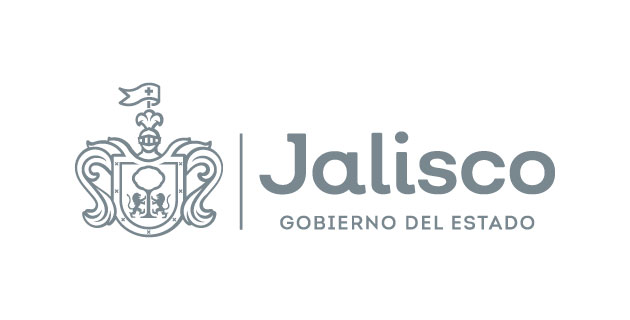 GOBIERNO DEL ESTADO DE JALISCOORGANISMO PÚBLICO DESCENTRALIZADO SERVICIOS DE SALUD JALISCO
BASESLicitación Pública LocalLCCC-014-2021“ADQUISICIÓN DE NEUMATICOS PARA EL PARQUE VEHICULAR DEL ORGANISMO PÚBLICO DESCENTRALIZADO SERVICIOS DE SALUD JALISCO”  De conformidad con lo previsto por el artículo 134 de la Constitución Política de los Estados Unidos Mexicanos; el artículo 69 numeral 3, de la Ley Orgánica del Poder Ejecutivo del Estado de Jalisco, los artículos 1, 2 y 3 de la Ley del Organismo Público Descentralizado Servicios de Salud Jalisco; los artículos 1, 2, 3, 4 punto 1 fracciones II, III, IV, V, VI, 23, 24, 25, 26 fracción II, 34, 35, 37, 49 numeral 1 y 2, 50, 51 fracción l, 52, 54, 55 fracción II, 56, 59, 60, 61, 62, 63, 69, 76, 84, 85 y 86 de la Ley de Compras Gubernamentales, Enajenaciones y Contratación de Servicios del Estado de Jalisco y sus Municipios; los artículos 1, 2, 3, 4, 5, 6, 13, 40, 51 y 54 de su Reglamento; los artículos 1, 2, 5, 10, 11, 12 fracción III, 14, 15, 16, 17, 18, 19, 21, 22, 23, 24, 25, 26, 27, 28 y demás correspondientes de las Normas, Políticas y Lineamientos de Adquisiciones, Arrendamientos y Servicios de la Entidad Paraestatal Organismo Público Descentralizado Servicios de Salud Jalisco; los artículos 1, 15 y 17 de la Ley de Austeridad y Ahorro del Estado de Jalisco y sus Municipios, y demás ordenamientos aplicables, el Organismo Público Descentralizado Servicios de Salud Jalisco, con domicilio en la calle Dr. Baeza Alzaga número 107, Colonia Centro, C.P. 44100, en la ciudad de Guadalajara, Jalisco; CONVOCA a las personas físicas y/o jurídicas interesadas en participar en el procedimiento de contratación mediante Licitación Pública Local LCCC-014-2021 “ADQUISICIÓN DE NEUMATICOS PARA EL PARQUE VEHICULAR DEL ORGANISMO PÚBLICO DESCENTRALIZADO SERVICIOS DE SALUD JALISCO” en lo subsecuente “PROCEDIMIENTO DE ADQUISICION”, el cual cuenta con suficiencia presupuestal y se llevará a cabo con Recursos Estatales Partida “29601”, del Ejercicio 2021 y de conformidad a lo establecido en las siguientes:B A S E S Para los fines de estas “BASES”, se entenderá por:CALENDARIO DE ACTIVIDADES(ACTOS)ESPECIFICACIONES.El objeto del presente procedimiento es llevar a cabo la “ADQUISICIÓN DE NEUMATICOS PARA EL PARQUE VEHICULAR DEL ORGANISMO PÚBLICO DESCENTRALIZADO SERVICIOS DE SALUD JALISCO” correspondiente a la partida 20601.- REFACCIONES Y ACCESORIOS MENORES DE EQUIPO DE TRANSPORTE, de conformidad con las características y partidas señaladas en el ANEXO 1 CARTA DE REQUERIMIENTOS TÉCNICOS, de las presentes “BASES”. Las propuestas deberán ser entregadas de manera presencial de acuerdo con el CALENDARIO DE ACTIVIDADES en el DOMICILIO citado en el mismo.El ÁREA REQUIRENTE será la encargada de la vigilancia de la correcta adquisición de los bienes del “PROCEDIMIENTO DE ADQUISICION”, y será quien dará seguimiento al cumplimiento de las obligaciones, condiciones y requisitos establecidos en estas BASES y el ANEXO 1 CARTA DE REQUERIMIENTOS TÉCNICOS. TIPO DE CONTRATACION El presente PROCEDIMIENTO DE CONTRATACIÓN será bajo la modalidad de contrato abierto, de conformidad con lo establecido en el artículo 79, numeral 1, fracción I de la Ley de Compras Gubernamentales, Enajenaciones y Contratación de Servicios del Estado de Jalisco y sus Municipios, considerando las cantidades mínimas y máximas establecidas en el ANEXO 1 CARTA DE REQUERIMIENTOS TECNICOS. PLAZO, LUGAR Y CONDICIONES DE ENTREGA.La entrega de los bienes objeto de este PROCEDIMIENTO DE ADQUISICION deberá realizarse dentro de los 15 días naturales contados a partir del día en que se notifique el pedido respectivo.Las obligaciones derivadas del presente PROCEDIMIENTO DE ADQUISICIÓN correrán a partir de la emisión y publicación del FALLO y bajo la estricta responsabilidad del PROVEEDOR, quien se asegurará de su adecuado suministro e instalación, hasta la entera satisfacción del ORGANISMO.Se considerará que el PROVEEDOR ha entregado los bienes objeto de este PROCEDIMIENTO DE ADQUISICIÓN, de conformidad con lo que se señale en las ordenes de suministro e instalación y los pedidos respectivos, una vez que en las facturas correspondientes se plasme el sello y firma de la persona titular del ÁREA REQUIRENTE y del director inmediato superior de éste, mismos que forman parte del ORGANISMO.TRAMITE DE PAGO.El PROVEEDOR que resulte Adjudicado deberá facturar los bienes a nombre del ORGANISMO, debiendo cumplir con los requisitos fiscales establecidos por la legislación en la materia, con el Impuesto al Valor Agregado desglosado y especificando con exactitud la cantidad de bienes con su precio unitario únicamente con dos decimales, en apego a lo establecido en el CONTRATO o pedido respectivo y de conformidad con lo señalado en el ANEXO 1 CARTA DE REQUERIMENTOS TECNICOS.El PROVEEDOR tendrá la obligación de recabar el sello y firma en las facturas correspondientes de la persona titular del ÁREA REQUIRENTE y del director inmediato superior de éste.Una vez que el PROVEEDOR tenga firmada la factura, y el soporte documental, el mismo tendrá la obligación de entregar dichos documentos al responsable del área requirente, acompañados de impresión del XML de dicha factura, formato de verificación de comprobante fiscal, PDF y XML en formato electrónico generado por el SAT en USB, copia de la asignación presupuestal del proceso, copia del o los pedidos y/o caratula del contrato respectivo, copia del estado de cuenta en el que se puedan apreciar con claridad los datos bancarios del proveedor y copia de la garantía de cumplimiento de obligaciones (cuando sea el caso). El área requirente entregará toda la documentación señalada en el punto anterior anexando el formato denominado “SOLICITUD PARA LA GLOSA Y TRÁMITE DE PAGO” a la Dirección de Recursos Financieros del ORGANISMO.Las áreas de la Dirección de Recursos Financieros del ORGANISMO procesarán el expediente (factura y soporte documental) y le darán trámite de pago.El ORGANISMO efectuará pagos parciales en moneda nacional y dentro de los 30 días hábiles siguientes a la correcta presentación del expediente en el área de glosa del Organismo. El pago se realizará mediante transferencia vía electrónica, a la cuenta bancaria que el PROVEEDOR proporcione al ORGANISMO por escrito.De ser el caso, de acuerdo con los artículos 76 y 77 de la Ley del Presupuesto, Contabilidad y Gasto Público del Estado de Jalisco, los pagos que se tengan que efectuar con cargo a ejercicios presupuestales futuros, estarán sujetos a la aprobación del presupuesto correspondiente.Vigencia de precios.La proposición presentada por los PARTICIPANTES será bajo la condición de precios fijos hasta la total prestación de los servicios. Al presentar su propuesta en la presente licitación, los PARTICIPANTES dan por aceptada esta condición. OBLIGACIONES DE LOS “PARTICIPANTES”.Contar con la capacidad administrativa, fiscal, financiera, legal, técnica y profesional para atender el requerimiento en las condiciones solicitadas.Presentar al momento del Registro para el Acto de Presentación y Apertura de Propuestas, el Manifiesto de Personalidad adjunto a estas “BASES”, con firma autógrafa, así como la copia de la Identificación Oficial Vigente de la persona que vaya a realizar la entrega del sobre cerrado.Presentar todos los documentos y anexos solicitados en el numeral 7 y 9.1 de las presentes BASES, ya que son parte integral de la PROPOSICIÓN, para todos los efectos legales a que haya lugar, a excepción de los documentos opcionales.En caso de resultar adjudicado, si el PARTICIPANTE se encontrara dado de baja o no registrado en el “RUPC”, como lo establece el artículo 17 de la “LEY”, deberá realizar su alta en los términos del artículo 27 del REGLAMENTO, a partir de la notificación de adjudicación, este requisito es factor indispensable para la celebración del CONTRATO. La Dirección de Padrón de Proveedores determinará si su giro está incluido en el ramo de bienes o servicios que participa. En caso de no cumplir con lo anterior, no podrá celebrarse CONTRATO alguno con dicho participante y de resultar conveniente, se celebrará con el segundo lugar o se iniciará un nuevo procedimiento de adquisición.Para efectos de inscripción o actualización del registro, los interesados deberán cumplir con los requisitos señalados en el artículo 20 de la LEY, así como los referidos en los artículos 20, 21 y 22 de su REGLAMENTO; para ello deberán de acudir a la Dirección de Padrón de Proveedores dependiente de la Secretaría de Administración.En caso de resultar adjudicado, deberá de suscribir el CONTRATO en los formatos, términos y condiciones que la Dirección Jurídica del ORGANISMO establezca, mismo que atenderá en todo momento a las presentes BASES, el ANEXO 1 CARTA DE REQUERIMIENTOS TÉCNICOS, junta aclaratoria y la propuesta del adjudicado.JUNTA ACLARATORIA.Los PARTICIPANTES que estén interesados en participar en el proceso de Licitación podrán sus solicitudes de aclaración y manifiesto de interés en participar a través de los campos que están previstos en el formulario denominado “Solicitud de Aclaraciones” y el participante tendrá que enviarlas al correo electrónico “adrycel.flores@jalisco.gob.mx”  en formato Word establecido de conformidad al formato, en la fecha y horario establecido en el CALENDARIO DE ACTIVIDADES de las presentes BASES, de conformidad con los artículos 62 numeral 4, 63 y 70 de la Ley, 63, 64 y 65 de su Reglamento.Las solicitudes de aclaración deberán plantearse de manera clara y concisa, además de estar directamente vinculadas con los puntos contenidos en la convocatoria, sus BASES y su Anexo 1 (Carta de Requerimientos Técnicos), indicando el numeral o punto específico con el cual se relaciona. Las solicitudes que no cumplan con los requisitos señalados podrán ser desechadas a criterio del CONVOCANTE.Serán atendidas únicamente las solicitudes de aclaración que se hayan recibido en el tiempo y forma establecidos, sin embargo, en el acto de junta de aclaraciones, los asistentes podrán formular cuestionamientos que no hayan sido plasmados en el documento entregado de forma previa, sin embargo, el CONVOCANTE no tendrá obligación de dar respuesta a éstos en el acta correspondiente, a no ser que, a su juicio, las respuestas otorgadas sean de trascendencia para la convocatoria y sus anexos.El registro para asistir al acto de junta aclaratoria se llevará a cabo de conformidad a la fecha y horario establecido en el CALENDARIO DE ACTIVIDADES de las presentes BASES en el DOMICILIO del ORGANISMO.El acto de Junta de Aclaraciones se llevará a cabo de conformidad a la fecha y horario establecido en el CALENDARIO DE ACTIVIDADES de las presentes BASES en el DOMICILIO del ORGANISMO, donde se dará respuesta a las preguntas recibidas.Las aclaraciones o la ausencia de ellas y los acuerdos tomados en el acto serán plasmados en el Acta de la Junta de Aclaraciones, la cual será parte integral de la presente convocatoria para los efectos legales a los que haya lugar.La asistencia de los licitantes o sus representantes legales a la junta aclaratoria y/o visita de sitio, será optativa para los PARTICIPANTES, de conformidad con el articulo 62 numeral 4 de la LEY, las determinaciones que se acuerden dentro de la junta de aclaraciones serán de observancia obligatoria para todos aquellos que presenten proposiciones, aun para aquellos que no hayan asistido a las juntas de aclaraciones, o que desconozcan el resultado de dichos actos, esto con fundamento en el artículo 64 del REGLAMENTO.VISITA DE VERIFICACIÓN.NO APLICA VISITA DE CAMPO.NO APLICA CARACTERÍSTICAS DE LA PROPUESTA.De conformidad con los artículos 64 y 65 de la LEY, el PARTICIPANTE deberá presentar su propuesta técnica y económica mecanografiada o impresa, debidamente firmada, dirigida al ORGANISMO en la que debe constar el desglose de cada uno de los servicios que está ofertando y que el CONVOCANTE solicita adquirir. Todas y cada una de las hojas de la PROPUESTA elaborada por el PARTICIPANTE, deberán presentarse firmadas de forma autógrafa por el titular o el Representante Legal. Todos los documentos que integren la PROPUESTA deberán presentarse, dentro de un sobre cerrado en forma inviolable el cual deberá contener en su portada la fecha, nombre del PARTICIPANTE (Razón Social) y número del PROCEDIMIENTO DE ADQUISICIÓN. Los documentos no deberán estar alterados, tachados y/o enmendados.No se aceptarán opciones, el PARTICIPANTE deberá presentar una sola PROPUESTA.La PROPUESTA deberá presentarse en los términos de los formatos establecidos en los Anexos 2. Propuesta Técnica y Anexo 3. Propuesta Económica. La PROPUESTA deberá estar dirigida al Organismo Público Descentralizado Servicios de Salud Jalisco y realizarse con estricto apego a las necesidades planteadas por la CONVOCANTE en las presentes BASES, de acuerdo con el servicio y especificaciones requeridas en el Anexo 1. Carta de Requerimientos Técnicos.La oferta se presentará en Moneda Nacional con los precios unitarios, I.V.A. incluido y demás impuestos desglosados que en su caso correspondan. La PROPUESTA Económica deberá considerar para los cálculos aritméticos únicamente dos decimales. La PROPUESTA deberá incluir todos los costos involucrados, por lo que no se aceptará ningún costo extra o precios condicionados.El PARTICIPANTE en su PROPUESTA podrá ofertar características superiores a los solicitados, lo cual deberá sustentarse documentalmente y deberá ser corroborado por el ÁREA REQUIRENTE en su Dictamen Técnico.Toda la documentación elaborada por el PARTICIPANTE deberá redactarse en español. Únicamente podrán presentarse certificaciones, folletos, catálogos y/o cualquier tipo de documento informativo en el idioma original, adjuntando traducción simple al español.La Propuesta Técnica se requiere en formato digital en versión .doc y .pdf; la Propuesta Económica se requiere en formato digital formato digital en versión .xlsx y .pdf; y la TOTALIDAD DE ANEXOS en versión .pdf almacenadas en memoria USB.El PARTICIPANTE deberá presentar de manera obligatoria, en los términos del formato establecido como Anexo 13 (Declaración de aportación cinco al millar para el Fondo Impulso Jalisco), su aceptación o no aceptación para la aportación cinco al millar del monto total adjudicado antes de IVA para el Fondo.EL ERROR EN SU PRESENTACIÓN, LAS INCONSISTENCIAS O DISCREPANCIAS EN LOS DATOS CONTENIDOS EN LOS ANEXOS SOLICITADOS, ASI COMO SU OMISIÓN PARCIAL O TOTAL EN LA PRESENTACIÓN DE ESTOS DOCUMENTOS, SERÁ MOTIVO DE DESECHAMIENTO DE LA PROPUESTA DEL PARTICIPANTE.Características adicionales de las propuestas.Para facilitar en el acto de apertura la revisión de los documentos requeridos, se sugiere que éstos sean integrados en una carpeta de tres argollas conteniendo:Índice que haga referencia al número de hojas y orden de los documentos.Hojas simples de color que separen cada sección de la propuesta en la que se mencione de qué sección se trata.Solo los documentos originales que se exhiban con carácter devolutivo y por lo tanto no deban perforarse, presentarse dentro de micas. El no presentarlos dentro de la mica, exime de responsabilidad a la Unidad Centralizada de Compras de ser firmados y/o foliados.Copias simples de los documentos originales en tamaño carta.Las hojas foliadas en el orden solicitado, por ejemplo: 1/3, 2/3, 3/3.Sin grapas ni broches Baco.La PROPUESTA deberá presentarse en los términos de los formatos establecidos en los Anexos 2 Propuesta Técnica y Anexo 3 Propuesta Económica.La falta de alguna de las características adicionales de la propuesta no será causal de desechamiento de la PROPUESTA del PARTICIPANTE.DECLARACIÓN DE APORTACIÓN CINCO AL MILLAR PARA EL FONDO IMPULSO JALISCODe conformidad con el artículo 149 de la LEY los participantes deberán de manera obligatoria declarar por escrito en los términos del Anexo 13, su voluntad o su negativa para la aportación cinco al millar del monto total del contrato antes de IVA, para que sea destinado al FONDO. Bajo ningún supuesto dicha aportación deberá incrementar su propuesta económica ni repercutir en la calidad de los bienes y/o servicios a entregar, su contravención será causa de desechamiento de la propuesta presentada.En caso de aceptar realizar dicha aportación, la misma le será retenida por la Dirección de Recursos Financieros del ORGANISMO en una sola ministración en el primer pago, por lo que deberá señalar el concepto de retención del cinco al millar en el CFDI que se emita para efectos de pago.ESTRATIFICACIÓNEn los términos de lo previsto por el apartado 1 del artículo 68 de la LEY, con el objeto de fomentar la participación de las Micro, Pequeñas y Medianas Empresas en los Procedimientos de Adquisición y Arrendamiento de Bienes Muebles, así como la Contratación de servicios que realicen las Dependencias y Entidades de la Administración Pública Estatal, se deberá considerar el rango del PARTICIPANTE atendiendo a lo siguiente: MUESTRAS FÍSICAS. NO APLICA PRESENTACIÓN Y APERTURA DE PROPUESTAS. Presentación y apertura de propuestas técnicas y económicas.Este acto se llevará a cabo de conformidad a la fecha y horario establecido en el CALENDARIO DE ACTIVIDADES de las presentes BASES, en el domicilio del ORGANISMO en la calle Dr. Baeza Alzaga # 107 Col. Centro, Guadalajara, Jalisco de conformidad con lo señalado en artículo 64 de la Ley de Compras Gubernamentales, Enajenaciones y Contratación de Servicios del Estado de Jalisco y sus Municipios.  
Los PARTICIPANTES que asistan al acto, deberán entregar con firma autógrafa el Manifiesto de Personalidad, adjunto a estas Bases, junto a una copia de su Identificación Oficial Vigente, así como firmar un registro de conformidad a la fecha y horario establecido en el CALENDARIO DE ACTIVIDADES de las presentes “BASES” para dejar constancia de su asistencia, y en el cual deberán anotar su nombre completo, número de su Identificación Oficial vigente, Razón Social de la empresa y hora de registro.
De cualquier PARTICIPANTE que no se haya registrado en tiempo y forma, no se tomará en cuenta su propuesta.EL SOBRE QUE INTEGRA LA PROPUESTA TÉCNICA y ECONÓMICA deberá contener la documentación siguiente impresa en papel membretado de la empresa y FIRMADO CADA ANEXO POR EL REPRESENTANTE LEGAL (OBLIGATORIO):Anexo 2 (Propuesta Técnica). Anexo 3 (Propuesta económica)Anexo 4 (Carta de Proposición).Manifiesto libre bajo protesta de decir verdad de contar con la capacidad administrativa, fiscal, financiera, legal, técnica y profesional para atender el requerimiento en las condiciones solicitadas.Anexo 5 (Acreditación) o documentos que lo acredite.Presentar copia vigente del RUPC (en caso de contar con él).Copia simple legible de la licencia municipal de funcionamiento vigente, a nombre del PARTICIPANTE, con el giro comercial relacionado a los bienes objeto del PROCEDIMIENTO DE ADQUISICIÓN.Presentar copia simple legible del pago del impuesto estatal sobre erogaciones por remuneraciones al trabajo de máximo 60 días de antigüedad (impuesto del 2% sobre nómina), y original para su cotejo o en su caso presentar carta bajo protesta de decir verdad que no cuenta con empleados, además de acompañar el documento con copia simple legible de la Opinión de Cumplimiento de Obligaciones en Materia de Seguridad Social donde acredita que no tiene empleados.Tratándose de personas morales, deberá presentar, además:Original o copia certificada solo para cotejo (se devolverá al término del acto) y copia simple legible de la escritura constitutiva de la sociedad, y en su caso, de las actas donde conste en su caso, la prórroga de la duración de la sociedad, último aumento o reducción de su capital social; el cambio de su objeto de la sociedad, la transformación o fusión de la sociedad; de conformidad con lo señalado en los artículos 182 y 194 de la Ley General de Sociedades Mercantiles.Original o copia certificada solo para cotejo (se devolverá al término del acto) y copia simple legible del poder notarial o instrumento correspondiente del representante legal, en el que se le otorguen facultades para actos de administración; tratándose de Poderes Especiales, se deberá señalar en forma específica la facultad para participar en licitaciones o firmar contratos con el Gobierno.Los documentos referidos en los numerales A y B deben estar inscritos en el Registro Público de la Propiedad y del Comercio, cuando proceda, en términos del artículo 21 del Código de Comercio.Original o copia certificada solo para cotejo (se devolverá al término del acto) y copia simple y ordenada (Asambleas Extraordinarias, etc.) de la documentación con la que acredite la personería jurídica de su Representante.Constancia de Situación Fiscal con fecha de emisión no mayor a 30 días naturales de antigüedad a la fecha del acto de PRESENTACION Y APERTURA DE PROPOSICIONES.Copia simple del comprobante de domicilio de los PARTICIPANTES, no mayor a 2 meses de antigüedad a la fecha del acto de PRESENTACION Y APERTURA DE PROPOSICIONES a nombre de la razón social del PARTICIPANTE.Tratándose de personas físicas, deberá presentar, además:Original de acta de nacimiento, misma que se quedará en el expediente.Constancia de Situación Fiscal con fecha de emisión no mayor a 30 días naturales de antigüedad a la fecha del acto de PRESENTACION Y APERTURA DE PROPOSICIONES.Copia simple del comprobante de domicilio de los PARTICIPANTES, no mayor a 2 meses de antigüedad a la fecha del acto de PRESENTACION Y APERTURA DE PROPOSICIONES a nombre de la razón social del PARTICIPANTE.Anexo 6 (Declaración de Integridad y NO COLUSIÓN de proveedores).Anexo 6 Bis. Declaración de no conflicto de intereses e inhabilitación.Anexo 7 (Estratificación) Obligatorio solo para PARTICIPANTES MIPYME.Anexo 8 Copia legible del documento de cumplimiento de sus obligaciones fiscales con una vigencia no mayor de 30 días contados a partir de la entrega de la propuesta, en el que se emita el sentido positivo emitido por el SAT, conforme al código fiscal de la federación y las reglas de la resolución miscelánea fiscal para el 2021.Anexo 9 Copia legible de Opinión de Cumplimiento de Obligaciones Fiscales en Materia de Seguridad Social con una vigencia no mayor a 30 días contados a partir de la entrega de propuestas, en el que se emita en sentido positivo emitido por el IMSS, de conformidad al acuerdo acdo.sa1.hct.101214/281.p.dir, publicada en el Diario Oficial de la Federación el día 27 de febrero de 2015.Anexo 10 El PARTICIPANTE deberá presentar original o copia certificada de su Identificación Oficial Vigente, dentro del sobre que contenga las propuesta técnica y económica, para su cotejo (se devolverá al término del acto) y copia simple legible.Anexo 12. Escrito con formato libre a través del cual el proveedor se comprometa a entregar la garantía de cumplimiento, señalada en el punto 22 de conformidad con lo establecido en el Anexo 11.Anexo 13. Declaración de Aportación Cinco al Millar para el Fondo Impulso Jalisco.Anexo 14. Manifiesto de objeto social.LA FALTA DE CUALQUIERA DE LOS DOCUMENTOS ANTERIORMENTE DESCRITOS SERÁ MOTIVO DE DESECHAMIENTO ASI MISMO EL ERROR EN SU PRESENTACIÓN, LAS INCONSISTENCIAS O DISCREPANCIAS EN LOS DATOS CONTENIDOS EN LOS ESCRITOS, ASI COMO SU OMISIÓN PARCIAL O TOTAL DE LA PROPUESTA DEL PARTICIPANTE.Este acto se llevará de la siguiente manera:A este acto deberá asistir un Representante de la empresa y presentar con firma autógrafa el “Manifiesto de Personalidad” adjunto a estas BASES, así como una copia de su Identificación Oficial vigente (pasaporte, credencial para votar con fotografía, cédula profesional o cartilla del servicio militar); Los PARTICIPANTES que concurran al acto firmarán un registro para dejar constancia de su asistencia.Los PARTICIPANTES registrados entregarán su propuesta en sobre cerrado en forma inviolable;En el momento en que se indique, los PARTICIPANTES ingresarán a la sala, llevándose a cabo la declaración oficial del inicio del acto;Se mencionará los PARTICIPANTES presentes;Se procederá a la apertura del sobre con las PROPUESTAS, verificando la documentación solicitada en el numeral 9 de las presentes BASES, sin que ello implique la evaluación de su contenido;Los PARTICIPANTES darán lectura al total de su oferta económica I.V.A. incluido; Cuando menos uno de los integrantes del COMITÉ asistentes y uno de los PARTICIPANTES presentes (primero y el último de la hoja de registro, cuando aplique), rubricaran la primera hoja de los documentos solicitados en el numeral 9 de estas “BASES”;Todos los documentos presentados se integrarán al expediente del proceso y quedarán en poder del CONVOCANTE para su análisis, constancia de los actos y posterior FALLO;Si por cualquier causa el “COMITÉ” no cuente con quorum legal para sesionar en la fecha establecida para el acto de presentación y apertura de propuestas, o se deba suspender la sesión por causas justificadas, se solicitará a los “PARTICIPANTES” que hayan comparecido que procedan al registro y a entrega de los sobres con sus propuestas, firmándose estos en su presencia por al menos dos miembros del “COMITÉ”, quedando a resguardo del Secretario del “COMITÉ” junto con la lista de asistencia, bajo su más estricta responsabilidad, y hasta el momento de su apertura, debiéndose proceder a la apertura de los sobres en la Sesión inmediata siguiente, para lo cual se notificará a los “PARTICIPANTES” el día y hora en que se celebrará.Criterios para la evaluación de las propuestas y la adjudicación. El Presente PROCEDIMIENTO DE ADQUISICION, se adjudicará a un solo PARTICIPANTE.Para la evaluación se procederá conforme a lo señalado en el apartado 2 del Artículo 66 de la LEY, en los “Procedimientos de Licitación Pública” y en el artículo 69 de su REGLAMENTO, en donde se aceptarán las ofertas que cumplan con los requerimientos establecidos en este procedimiento y cubran las características técnicas establecidas en el Anexo 1 (Carta de Requerimientos Técnicos)Se establece como criterio de evaluación el BINARIO, mediante el cual sólo se Adjudica a quien cumpla con los requisitos establecidos por el CONVOCANTE (PROPUESTA TÉCNICA) y oferte el precio más bajo (PROPUESTA ECONÓMICA), considerando los criterios establecidos en la propia “LEY”, en este supuesto, el CONVOCANTE evaluará al menos las dos PROPUESTAS cuyo precio resulte ser más bajo, de no resultar estas solventes, se evaluarán las que les sigan en precio. Para lo cual será indispensable cumplir con los requisitos especificados en el Anexo 1 (Carta de Requerimientos Técnicos).  9.2.1 CRITERIOS DE PREFERENCIA, EMPATE Y PRECIOS NO CONVENIENTEDe acuerdo con el apartado 1 del artículo 68 de la LEY, el ORGANISMO o el COMITÉ, según sea el caso, podrán distribuir la adjudicación de los bienes o servicios entre los proveedores empatados, bajo los criterios señalados en el apartado 2 del artículo 49 y 68 de la LEY y de conformidad a lo dispuesto en el artículo 70 de su REGLAMENTO.Para aplicar los criterios de preferencia señalados en el artículo 49 de la LEY, la diferencia de precios deberá analizarse respecto de las mismas partidas en cada una de las proposiciones, y no por el total de estas.Para determinar el precio no conveniente o no aceptable se aplicará lo establecido en el artículo 69 apartado 1, fracción III de la LEY, en relación con su correlativo 69, segundo párrafo de su REGLAMENTO.ACLARACIÓN DE LAS PROPUESTAS.El Director de Recursos Materiales o el funcionario que éste designe, podrá solicitar aclaraciones relacionadas con las propuestas, a cualquier PARTICIPANTE por el medio que disponga, con fundamento en lo previsto en el artículo 69 apartado 6 de la LEY. COMUNICACIÓN.Salvo lo dispuesto en el párrafo que antecede, desde la apertura de las propuestas y hasta el momento de la notificación de la adjudicación, los PARTICIPANTES no se podrán poner en contacto con el CONVOCANTE, para tratar cualquier aspecto relativo a la evaluación de su propuesta. Cualquier intento por parte de un PARTICIPANTE de ejercer influencia sobre el CONVOCANTE para la evaluación o adjudicación, dará lugar a que se deseche su PROPUESTA.DESECHAMIENTO DE PROPUESTAS DE LOS PARTICIPANTES.El CONVOCANTE en aras de la evaluación técnica, a través del COMITÉ, desechará total o parcialmente las propuestas de los PARTICIPANTES que incurran en cualquiera de las siguientes situaciones:Se encuentren en alguno de los casos previstos por el Artículo 52 de la LEY, o se compruebe su incumplimiento o mala calidad como PROVEEDOR del Gobierno del Estado, y las sanciones aplicadas con motivo de su incumplimiento se encuentren en vigor.Si incumple con cualquiera de los requisitos solicitados en las presentes BASES y sus anexos.Si un socio o administrador forma parte de dos o más de las empresas PARTICIPANTES, o forma parte de alguna empresa a la que se le haya cancelado o suspendido el registro en el Padrón.Cuando la propuesta presentada no esté firmada por la persona legalmente facultada para ello.La falta de cualquier documento solicitado. La presentación de datos falsos.Cuando de diversos elementos se advierta la posible existencia de arreglo entre los PARTICIPANTES para elevar los precios objeto del presente PROCEDIMIENTO DE ADQUISICION.Si se acredita que al PARTICIPANTE que corresponda se le hubieren rescindido uno o más contratos por causas imputables al mismo y/o las sanciones aplicadas con motivo de incumplimiento se encuentren en vigor.Si el PARTICIPANTE no demuestra tener capacidad administrativa, fiscal, financiera, legal, técnica, de producción o distribución adecuada para atender el requerimiento de los servicios en las condiciones solicitadas.Si las ofertas presentadas no se realizan con estricto apego a las necesidades mínimas planteadas por el CONVOCANTE en las presentes BASES de acuerdo con la descripción de las especificaciones y servicios requeridos.Cuando el PARTICIPANTE se niegue a que le practiquen visitas de verificación o inspección por parte del CONVOCANTE, en caso de que ésta decida realizar visitas.Cuando las propuestas presentadas sean superiores al presupuesto asignado.Cuando el objeto social y/o la actividad económica registradas en el Servicio de Administración Tributaria del LICITANTE no correspondan con el objeto de la contratación en la presente CONVOCATORÍA.SUSPENSIÓN O CANCELACIÓN DEL “PROCEDIMIENTO DE ADQUISICION”.El CONVOCANTE a través del COMITÉ, podrá cancelar o suspender parcial o totalmente el PROCEDIMIENTO DE ADQUISICION, de acuerdo con las causales que se describen en el apartado 3 del artículo 71 de la LEY y en el artículo, 74, 75 y 76 de su Reglamento o los supuestos que a continuación se señalan:Por caso fortuito o fuerza mayor o cuando ocurran razones de interés general.Cuando se advierta que las BASES difieren de las especificaciones de los servicios que se pretenden adquirir.Si se presume o acredita la existencia de irregularidades.Si ninguna de las ofertas propuestas en este PROCEDIMIENTO DE ADQUISICION, aseguran al Gobierno del Estado de Jalisco las mejores condiciones disponibles para la adjudicación de los servicios materia de este PROCEDIMIENTO DE ADQUISICION, por resultar superiores a los del mercado o ser inferiores a tal grado que el CONVOCANTE presuma que ninguno de los PARTICIPANTES podrá cumplir con el suministro de estos.Por orden escrita debidamente fundada y motivada o por resolución firme de autoridad judicial; por la CONTRALORÍA con motivo de inconformidades; así como por la DIRECCIÓN, en los casos en que tenga conocimiento de alguna irregularidad.En caso de que el PROCEDIMIENTO DE ADQUISICION sea suspendido o cancelado se avisará a todos los PARTICIPANTES.DECLARACIÓN DE “PROCEDIMIENTO DE ADQUISICION” DESIERTO.El CONVOCANTE a través del COMITÉ, podrá declarar parcial o totalmente desierto el PROCEDIMIENTO DE ADQUISICION de conformidad con el artículo 71, apartado 1 de la “LEY” o los supuestos que a continuación se señalan:Cuando no se reciba ninguna propuesta en el acto de presentación y apertura de propuestas.Cuando ninguna de las propuestas cumpla con todos los requisitos solicitados en estas BASES.Si a criterio de la Dirección de Recursos Materiales ninguna de las propuestas cubre los elementos que garanticen al GOBIERNO DEL ESTADO las mejores condiciones.Si la oferta del Participante que pudiera ser objeto de adjudicación excede el presupuesto autorizado para este PROCEDIMIENTO DE ADQUISICION.Si después de efectuada la evaluación técnica y económica no sea posible adjudicar a ningún Participante.NOTIFICACIÓN DEL “FALLO” O “RESOLUCIÓN”.Será dentro de los veinte días naturales siguientes al acto de presentación y apertura de propuestas, de acuerdo con lo establecido en el apartado 1 del artículo 69 de la LEY, se dará a conocer la resolución del presente procedimiento en el ORGANISMO ubicado en la calle Dr. Baeza Alzaga # 107, Col. Centro, del Municipio de Guadalajara, Jalisco, donde se les entregará una copia de este. Además, a través de la página web del ente.Se fijará un ejemplar del acta de fallo en los estrados del ORGANISMO durante un periodo mínimo de 10 días naturales, siendo de la exclusiva responsabilidad del PROVEEDOR el acudir a enterarse de su contenido.La notificación del FALLO o RESOLUCIÓN podrá diferirse o anticiparse en los términos del artículo 65 fracción III de la LEY.Con la notificación del FALLO o RESOLUCIÓN por el que se adjudica el CONTRATO, las obligaciones derivadas de éste serán exigibles de conformidad al artículo 77 apartado 1 de la LEY.FACULTADES DEL COMITÉEl COMITÉ resolverá cualquier situación no prevista en estas BASES y tendrá las siguientes facultades:Dispensar defectos de las propuestas, cuya importancia en sí no sea relevante, siempre que exista la presunción de que el PARTICIPANTE no obró de mala fe.Rechazar propuestas cuyo importe sea de tal forma inferior, que la CONVOCANTE considere que el PARTICIPANTE no podrá prestar los servicios, por lo que incurrirá en incumplimiento.Si al revisar las propuestas existiera error aritmético y/o mecanográfico, se reconocerá el resultado correcto y el importe total será el que resulte de las correcciones realizadas.Cancelar, suspender o declarar desierto el procedimiento.Verificar todos los datos y documentos proporcionados en la propuesta correspondiente, y si se determina que por omisión o dolo el PARTICIPANTE, no estuviera en posibilidad de cumplir con lo solicitado en estas BASES y sus anexos, el COMITÉ podrá adjudicar al PARTICIPANTE que hubiera obtenido el segundo lugar de acuerdo con la evaluación que se practique a las propuestas presentadas o convocar a un nuevo PROCEDIMIENTO DE ADQUISICION si así lo considera conveniente.Solicitar el apoyo a cualquiera de las áreas técnicas del gobierno del estado, con el fin de emitir su resolución;Realizar las aclaraciones pertinentes respecto a lo establecido en las presentes BASES; y Demás descritas en el artículo 24 de la LEY.De conformidad con los artículos 23, 24 y 31 de la LEY, las consultas, asesorías, análisis opinión, orientación y RESOLUCIONES que son emitidas por el “COMITÉ” de Adquisiciones son tomadas considerando única y exclusivamente la información, documentación y dictámenes que lo sustenten o fundamente y que son presentados por parte de los LICITANTES y Servicios Públicos a quienes corresponda, siendo de quien los presenta la responsabilidad de su revisión, acciones, veracidad, faltas u omisiones en su contenido. TESTIGOS SOCIALESNO APLICA FIRMA DEL “CONTRATO”.El PARTICIPANTE adjudicado se obliga a proporcionar la documentación que le sea requerida, además firmar el CONTRATO en un plazo de 5 días hábiles contados a partir de la fecha de la notificación del “FALLO” o RESOLUCIÓN, conforme al numeral 15 de las presentes BASES. Una vez firmado en su totalidad se le proporcionará un ejemplar, previa entrega de las garantías de cumplimiento del CONTRATO, esto de conformidad con el artículo 76 de la LEY.  El CONTRATO podrá ser modificado de acuerdo con lo establecido en los artículos 80 y 81 de la LEY.El CONTRATO deberá suscribirse en los formatos, términos y condiciones que determine la Dirección Jurídica del ORGANISMO, mismo que corresponderá en todo momento a lo establecido en las presentes BASES, el Anexo 1 (Carta de Requerimientos Técnicos) y la propuesta del PROVEEDOR adjudicado.Si el interesado no firma el CONTRATO por causas imputables al mismo, el ORGANISMO por conducto del COMITÉ, sin necesidad de un nuevo procedimiento, deberá adjudicar el CONTRATO al PARTICIPANTE que haya obtenido el segundo lugar, siempre que la diferencia en precio con respecto a la proposición inicialmente adjudicada no sea superior a un margen del diez por ciento (10%). En caso de que hubiera más de un PARTICIPANTE que se encuentre dentro de ese margen, se les convocará a una nueva sesión en donde podrán mejorar su oferta económica y se adjudicará a quien presente la de menor precio. De resultar conveniente se podrá cancelar e iniciar un nuevo PROCEDIMIENTO DE ADQUISICION.CONTRATO DE TRACTO SUCESIVONO APLICAVIGENCIA DEL “CONTRATO”.La vigencia de la contratación comenzará a partir del día siguiente a la emisión y notificación del fallo y hasta el 31 de diciembre de 2021.Para el tiempo de entrega de los bienes objeto de esta PROCEDIMIENTO DE ADQUISICION el PARTICIPANTE deberá considerar lo establecido en el punto 2 de la presente CONVOCATORIA, mismo que podrá prorrogarse conforme a lo previsto en el artículo 80 de la LEY.ANTICIPO.NO APLICAGARANTÍAS.En caso de que el monto total del “CONTRATO” incluyendo el “I.V.A.”, sea superior a $50,000.00 M.N. (cincuenta mil pesos 00/100 moneda nacional), el “PROVEEDOR” deberá entregar una garantía del 10% (diez por ciento) del monto total del “CONTRATO” “I.V.A.” incluido, para responder por el cumplimiento de las obligaciones establecidas en las presentes “BASES” y en el “CONTRATO” respectivo, de conformidad a la normatividad vigente. La entrega de la garantía será dentro de los 3 días hábiles posteriores a la Emisión y Publicación del FALLO.La garantía deberá ser a través de fianza, que deberá ser expedida por afianzadora nacional y contener el texto del Anexo 11 (fianza del 10% del cumplimiento del CONTRATO a favor de la Organismo Público Descentralizado Servicios de Salud Jalisco, previsto en el artículo 76 fracción IX y 84 de la LEY. Dichas garantías deberán constituirse en moneda nacional y tendrá una vigencia desde el primer día de la contratación y hasta 12 meses posteriores a la fecha de vencimiento del contrato, pudiendo ser exigibles en cualquier tiempo, en la cual, la Compañía Afianzadora se deberá sujetar a la Competencia de los Tribunales del Primer Partido Judicial del Estado de Jalisco, así como aceptar el afianzamiento en caso de que se otorgue alguna prórroga a su fiado, o se celebre acuerdo modificatorio al CONTRATO principal con éste, sin necesidad de que se notifique a la afianzadora las prórrogas que en su caso se otorguen al fiado.SANCIONES.Se podrá cancelar el “CONTRATO” y podrá hacerse efectiva la garantía de cumplimiento de “CONTRATO” en lo dispuesto en el artículo 116 de la “LEY”, en los siguientes casos:Cuando el PROVEEDOR no cumpla con alguna de las obligaciones estipuladas en el CONTRATO.Cuando hubiese transcurrido el plazo adicional que se concede a los PROVEEDORES, para corregir las causas de rechazos que en su caso se efectúen.En caso de entregar productos o servicios con especificaciones diferentes a las ofertadas, el ORGANISMO considerará estas variaciones como un acto doloso y será razón suficiente para hacer efectiva la garantía de cumplimiento de CONTRATO y la cancelación total del pedido y/o CONTRATO, aun cuando el incumplimiento sea parcial e independientemente de los procedimientos legales que se originen.En caso de rescisión del CONTRATO por parte del ORGANISMO por cualquiera de las causas previstas en las presentes BASES o en el CONTRATO.DE LA PENALIZACIÓN POR ATRASO EN LA ENTREGA. En caso de que el PROVEEDOR tenga atraso en la entrega de los servicios por cualquier causa que no sea derivada del ORGANISMO, se le aplicará una pena convencional de conformidad a la siguiente tabla:DEL RECHAZO Y DEVOLUCIONES. En caso de que los bienes entregados por el PROVEEDOR sean faltos de calidad en general, no se presente con elementos capacitados, o no cumpla con las diferentes especificaciones solicitadas, el ORGANISMO podrá rechazarlos, en caso de haberse realizado el pago, el PROVEEDOR se obliga devolver las cantidades pagadas con los intereses correspondientes, aplicando una tasa equivalente al interés legal sobre el monto a devolver, lo anterior sin perjuicio de que se pueda hacer efectiva la garantía señalada en el numeral 22 de las presentes BASES, y ejercerse las acciones correspondientes por daños y perjuicios.DE LA OPINIÓN POSITIVA DE LA OBLIGACIONES FISCALES (SAT).El PARTICIPANTE deberá presentar el documento actualizado donde el Servicio de Administración Tributaria (SAT) emita una opinión positiva de cumplimiento de obligaciones fiscales, la cual podrá obtenerse por Internet en la página del SAT, en la opción “Mi portal”, con la Clave de Identificación Electrónica Fortalecida.Lo anterior, se solicita de conformidad con los términos de la disposición 2.1.39. de la resolución Miscelánea Fiscal para 2021, publicada en el Diario Oficial de la Federación.Dicho documento se deberá presentar en sentido positivo y será verificado el código QR contenido en el documento, para lo cual el PARTICIPANTE deberá cerciorarse de que la impresión de este sea legible para llevar a cabo la verificación. Las inconsistencias en este punto serán motivo de desechamiento de la PROPUESTA del PARTICIPANTE.DE LA OPINIÓN POSITIVA DE LAS OBLIGACIONES EN MATERIA DE SEGURIDAD SOCIAL (IMSS).El PARTICIPANTE deberá presentar la opinión del cumplimiento de obligaciones en materia de Seguridad Social, o en su caso deberá presentar el documento del cual se desprenda que no cuenta con trabajadores dados de alta, en cualquier caso, el documento deberá ser emitido por el Instituto Mexicano del Seguro Social. INCONFORMIDADES.Se dará curso al procedimiento de inconformidad conforme a lo establecido por los artículos 91 y 92 de la LEY.DERECHOS DE LOS LICITANTES Y “PROVEEDORES”.Inconformarse en contra de los actos de la LICITACIÓN, su cancelación y la falta de formalización del CONTRATO en términos de los artículos 90 a 109 de la LEY;Tener acceso a la información relacionada con la CONVOCATORIA, igualdad de condiciones para todos los interesados en participar y que no sean establecidos requisitos que tengan por objeto o efecto limitar el proceso de competencia y libre concurrencia.Derecho al pago en los términos pactados en el CONTRATO, o cuando no se establezcan plazos específicos dentro de los veinte días naturales siguientes a partir de la entrega de la factura respectiva, previa entrega de los bienes o prestación de los servicios en los términos del CONTRATO de conformidad con el artículo 87 de la LEY;Solicitar el procedimiento de conciliación ante cualquier diferencia derivada del cumplimiento del CONTRATO o pedidos en términos de los artículos 110 a 112 de la LEY;Denunciar cualquier irregularidad o queja derivada del procedimiento ante el órgano correspondiente.Guadalajara, Jalisco; 04 de mayo del 2021Licitación Pública Local LCCC-014-2021“ADQUISICIÓN DE NEUMATICOS PARA EL PARQUE VEHICULAR DEL ORGANISMO PÚBLICO DESCENTRALIZADO SERVICIOS DE SALUD JALISCO”RELACIÓN DE ANEXOSSOLICITUD DE ACLARACIONESLicitación Pública Local LCCC-014-2021“ADQUISICIÓN DE NEUMATICOS PARA EL PARQUE VEHICULAR DEL ORGANISMO PÚBLICO DESCENTRALIZADO SERVICIOS DE SALUD JALISCO”Licitación Pública Local LCCC-014-2021“ADQUISICIÓN DE NEUMATICOS PARA EL PARQUE VEHICULAR DEL ORGANISMO PÚBLICO DESCENTRALIZADO SERVICIOS DE SALUD JALISCO”MANIFIESTO DE INTERES EN PARTICIPARGuadalajara Jalisco, a ___ de ____ del 2021.ORGANISMO PÚBLICO DESCENTRALIZADOSERVICIOS DE SALUD JALISCOPRESENTE.AT’N: L. C. P. Gildardo Flores FregosoDirector de Recursos MaterialesDeclaro bajo protesta de decir verdad, que cuento con las facultades suficientes para intervenir en el Acto de Presentación y Apertura de Proposiciones y presentar la propuesta en sobre cerrado (a nombre propio/a nombre de mi representada) en mi carácter de (persona física/representante legal/apoderado) asimismo, manifiesto que (no me encuentro/mi representada no se encuentra) en ninguno de los supuestos establecidos en el artículo 52 de la Ley de Compras Gubernamentales, Enajenaciones y Contratación de Servicios del Estado de Jalisco y sus Municipios.La presentación de este documento es de carácter obligatorio. Sin él no se podrá participar ni entregar propuesta alguna ante la UNIDAD CENTRALIZADA DE COMPRAS, de conformidad con el artículo 59, numeral 1 párrafos VI y VIII de la Ley de Compras Gubernamentales, Enajenaciones y Contratación de Servicios del Estado de Jalisco y sus Municipios.Nota: en caso de no ser el representante legal, este documento fungirá como Carta Poder simple, por lo que la figura de la persona que asista será la de “Apoderado”, y en cuyo caso, este documento deberá ser firmado también por el Representante Legal.ATENTAMENTE________________________________Nombre y firma del Participanteo Representante Legal del mismo.ATENTAMENTE___________________________________Nombre y firma de quien recibe el poderANEXO 1CARTA DE REQUERIMIENTOS TÉCNICOSLicitación Pública Local LCCC-014-2021“ADQUISICIÓN DE NEUMATICOS PARA EL PARQUE VEHICULAR DEL ORGANISMO PÚBLICO DESCENTRALIZADO SERVICIOS DE SALUD JALISCO”Listado de bienes a adquirir para el presente procedimiento bajo la modalidad de contrato abierto: El objeto del procedimiento es la adquisición de neumáticos para el parque vehicular del Organismo Público Descentralizado Servicios de Salud Jalisco el cual también incluirá:Enllantaje AlineaciónBalanceoMetodología de suministro:El usuario que requiera la entrega del suministro de neumáticos para cada vehículo, deberá solicitarlo mediante oficio al ÁREA REQUIRENTE quien emitirá una orden de suministro e instalación firmado autógrafamente por el solicitante, el encargado de vehículos y el ÁREA REQUIRENTE. La orden de suministro e instalación deberá acompañarse de un pedido emitido por la Coordinación de Adquisiciones.Una vez que el usuario cuente con la orden de suministro e instalación y pedido firmados, deberá presentarse con el vehículo al lugar de entrega que establezca el PROVEEDOR para el enllantaje, alineación y balanceo.El ÁREA REQUIRIENTE podrá emitir orden de suministro, misma que bajo cualquier circunstancia tendrá que acompañarse del pedido respectivo, para la entrega de neumáticos sin el compromiso de que se realice enllantaje, alineación y balanceo, quedando bajo responsabilidad del usuario la correcta instalación de estos.El PROVEEDOR deberá mantener un registro de la entrega del suministro de neumáticos de cada vehículo, y esta información será verificada por el ÁREA REQUIRENTE, con relación a las órdenes de suministro e instalación o a las órdenes que únicamente sean de suministro y los pedidos. Para la verificación por el ÁREA REQUIRIENTE, dicho registro se entregará de manera mensual.El PROVEEDOR entregará un acta de recepción por cada entrega, enllantaje, alineación y balanceo de neumáticos, donde especificará el número de orden de suministro e instalación y numero de pedido, fecha de entrega, cantidad de neumáticos suministrados, placa y kilometraje del vehículo, descripción del tipo de neumático y firmas de la persona que entrega y la persona que recibe el vehículo.Quedará bajo responsabilidad del PROVEEDOR la integridad de cada uno de los vehículos que le sean llevados para la entrega del suministro de neumáticos, haciéndose responsable por cualquier daño acaecido al bien propiedad del ORGANISMO durante la estancia en el lugar de entrega del suministro de neumáticos establecido por el PROVEEDOR. El suministro de neumáticos se realizará de lunes a viernes en horas laborables, durante la vigencia del contrato.El tiempo para la entrega del suministro de neumáticos no deberá ser superior 3 – 5 horas a fin de que el ORGANISMO no pierda operatividad en la espera.El PROVEEDOR se verá impedido de realizar el suministro de neumáticos sin la orden de suministro e instalación firmado por el ÁREA REQUIRENTE y el pedido respectivo.Una vez realizado el suministro de neumáticos, el PROVEEDOR deberá entregar al usuario un acta de entrega – recepción en donde especificará número de orden de suministro e instalación, numero de pedido, fecha de recepción, trabajos realizados, modelo y marca del neumático suministrado y firmas de la persona que entrega y la persona que recibe el vehículo.ANEXO 2Licitación Pública Local LCCC-014-2021“ADQUISICIÓN DE NEUMATICOS PARA EL PARQUE VEHICULAR DEL ORGANISMO PÚBLICO DESCENTRALIZADO SERVICIOS DE SALUD JALISCO”Guadalajara Jalisco, a ___ dé ____ de 2020.(PROPUESTA TÉCNICA)NOTA: Se deberá realizar el desglose a detalle del Anexo1 (Carta de requerimientos técnicos) cumpliendo con lo requerido en el mismo en formato libre.En caso de ser adjudicado proporcionaré servicios en los términos y condiciones del presente anexo, la orden de compra y/o contrato, la convocatoria y las modificaciones que se deriven de las aclaraciones del presente procedimiento.Seré responsable por los defectos, vicios ocultos o falta de calidad en general de los bienes por cualquier otro incumplimiento en que puedan incurrir en los términos de la orden de compra y contrato. ATENTAMENTE___________________________Nombre y firma del Participanteo Representante Legal del mismo.ANEXO 3Licitación Pública Local LCCC-014-2021“ADQUISICIÓN DE NEUMATICOS PARA EL PARQUE VEHICULAR DEL ORGANISMO PÚBLICO DESCENTRALIZADO SERVICIOS DE SALUD JALISCO”Guadalajara Jalisco, a ___ de ____ del 2020.PROPUESTA ECONÓMICACANTIDAD CON LETRA:TIEMPO DE ENTREGA: (De no señalar fecha específica, el Licitante deberá señalar si el número de días son hábiles o naturales, tomando en cuenta que estos se contarán a partir de la suscripción del contrato en caso de resultar adjudicado CONDICIONES DE PAGO:(De solicitar anticipo establecer el porcentaje)(De solicitar pagos parciales, deberá especificar el monto de cada parcialidad contra entrega y entera satisfacción del organismo).Declaro bajo protesta de decir verdad que los precios cotizados son bajo la condición de precios fijos hasta la total prestación de los servicios o entrega de los bienes y que los precios incluyen todos los costos involucrados y se presentan en moneda nacional con los impuestos desglosados. Manifiesto que los precios cotizados en la presente propuesta serán los mismos en caso de que la Dirección de Recursos Materiales y/o el “COMITÉ” según corresponda opte por realizar ajustes al momento de adjudicar de forma parcial los bienes o servicios objeto de este “PROCEDIMIENTO DE ADQUISICION”.ATENTAMENTE___________________________Nombre y firma del Participanteo Representante Legal del mismo.ANEXO 4Licitación Pública Local LCCC-014-2021“ADQUISICIÓN DE NEUMATICOS PARA EL PARQUE VEHICULAR DEL ORGANISMO PÚBLICO DESCENTRALIZADO SERVICIOS DE SALUD JALISCO”CARTA DE PROPOSICIÓNGuadalajara Jalisco, a ___ de ____ del 2020.ORGANISMO PÚBLICO DESCENTRALIZADOSERVICIOS DE SALUD JALISCOPRESENTE.AT’N: L. C. P. Gildardo Flores FregosoDirector de Recursos MaterialesEn atención al procedimiento de Licitación Pública Local LCCC-014-2021 relativo a la contratación del “ADQUISICIÓN DE NEUMATICOS PARA EL PARQUE VEHICULAR DEL ORGANISMO PÚBLICO DESCENTRALIZADO SERVICIOS DE SALUD JALISCO” (En lo subsecuente “PROCEDIMIENTO DE ADQUISICION”), el suscrito (nombre del firmante) en mi calidad de Representante Legal de (Nombre del Participante), manifiesto bajo protesta de decir verdad que:Que cuento con facultades suficientes para suscribir la propuesta en el presente “PROCEDIMIENTO DE ADQUISICION”, así como para la firma y presentación de los documentos y el contrato que se deriven de éste, a nombre y representación de (Persona Física o Jurídica). Así mismo, manifiesto que cuento con número de “PROVEEDOR” (XXXXXXXXXXXX) y con Registro Federal de Contribuyentes (XXXXXXXXX), y en su caso me comprometo a realizar los trámites de registro y actualización ante el Padrón de proveedores en los términos señalados en las presentes “BASES”, para la firma del contrato que llegare a celebrarse en caso de resultar adjudicado.Que mi representada señala (o “que señalo”) como domicilio para todos los efectos legales a que haya lugar la finca marcada con el número xx de la calle xx, de la colonia XXXXXXXXXXXXX, de la ciudad de xx, C.P. XXXXX, teléfono xx, fax xxxx y correo electrónico XXXXXX.Que he leído, revisado y analizado con detalle todas las condiciones de las “BASES” del presente “PROCEDIMIENTO DE ADQUISICION”, las especificaciones correspondientes y el juego de Anexos que me fueron proporcionados por el Organismo Público Descentralizado Servicios de Salud Jalisco, obligándome a cumplir con lo estipulado en cada uno de ellos y/o acatar las aclaraciones realizadas por las áreas técnicas del presente procedimiento.Que mi representante entregará (o “Que entregaré”) los bienes y/o servicios a que se refiere el presente Procedimiento de Licitación de acuerdo con las especificaciones y condiciones requeridas en las “BASES” de este “PROCEDIMIENTO DE ADQUISICION” con los precios unitarios señalados en mi propuesta económica. Que se han formulado cuidadosamente todos y cada uno de los precios unitarios que se proponen, tomando en consideración las circunstancias previsibles que puedan influir sobre ellos. Dichos precios se presentan en moneda nacional e incluyen todos los cargos directos e indirectos que se originen en la elaboración de los bienes y/o servicios hasta su recepción total por parte del Gobierno del Estado.Manifiesto que los precios cotizados en la presente propuesta serán los mismos en caso de que la Dirección General de Abastecimientos opte por realizar ajustes al momento de adjudicar de forma parcial los bienes o servicios objeto de este “PROCEDIMIENTO DE ADQUISICION”En caso de resultar favorecidos, nos comprometemos (O “me comprometeré) a firmar el contrato en los términos señalados en las “BASES” del presente “PROCEDIMIENTO DE ADQUISICION”.Que mi representante no se encuentra (o “Que no me encuentro”) en alguno de los supuestos del artículo 52 de la Ley de Compras Gubernamentales, Enajenaciones y Contratación de Servicios del Estado de Jalisco y sus Municipios, y tampoco en las situaciones previstas para el DESECHAMIENTO DE LAS “PROPUESTAS” DE LOS “PARTICIPANTES” que se indican en las “BASES” del presente “PROCEDIMIENTO DE ADQUISICION”.Mi representada señala (o “Que señalo”) como domicilio para todos los efectos legales a que haya lugar la finca marcada con el número ______ de la calle _____, de la colonia ____, de la ciudad de ______, C.P. ______, teléfono ______, fax ______ y correo electrónico _______@_______; solicitándoles y manifestando mi conformidad de que todas las notificaciones que se tengan que practicar y aún las personales, se me hagan por correo electrónico en la cuenta anteriormente señalada, sujetándome a lo que establecen los artículos 106 y 107 del Código de Procedimientos Civiles del Estado de Jalisco, aplicado supletoriamente, para que la autoridad estatal lleve a cabo las notificaciones correspondientes.Que por mí o a través de interpósita persona, me abstendré de adoptar conductas, para que los servidores públicos, induzcan o alteren las evaluaciones de las cotizaciones, el resultado del procedimiento, u otros aspectos que otorguen condiciones más ventajosas con relación a los demás Oferentes.ATENTAMENTE_____________________________Nombre y firma del Participante o Representante Legal del mismoANEXO 5Licitación Pública Local LCCC-014-2021“ADQUISICIÓN DE NEUMATICOS PARA EL PARQUE VEHICULAR DEL ORGANISMO PÚBLICO DESCENTRALIZADO SERVICIOS DE SALUD JALISCO”Guadalajara Jalisco, a ___ de ____ del 2020.ACREDITACIÓNORGANISMO PÚBLICO DESCENTRALIZADOSERVICIOS DE SALUD JALISCOPRESENTE.AT’N: L. C. P. Gildardo Flores FregosoDirector de Recursos MaterialesYo, (nombre), manifiesto bajo protesta de decir verdad, que los datos aquí asentados son ciertos y han sido verificados, manifiesto que no me encuentro inhabilitado por resolución de autoridad competente alguno, así como que cuento con facultades suficientes para suscribir la cotización y comprometerme en el Procedimiento de Licitación Pública Local LCCC-014-2021 así como con los documentos que se deriven de éste, a nombre y representación de (persona física o moral).ATENTAMENTE___________________________Nombre y firma del Participanteo Representante Legal del mismo.ANEXO 6Licitación Pública Local LCCC-014-2021“ADQUISICIÓN DE NEUMATICOS PARA EL PARQUE VEHICULAR DEL ORGANISMO PÚBLICO DESCENTRALIZADO SERVICIOS DE SALUD JALISCO” DECLARACIÓN DE INTEGRIDAD Y NO COLUSIÓN DE PROVEEDORES.Guadalajara Jalisco, a ___ de ____ del 2020.ORGANISMO PÚBLICO DESCENTRALIZADOSERVICIOS DE SALUD JALISCOPRESENTE.AT’N: L. C. P.  Gildardo Flores FregosoDirector de Recursos MaterialesEn cumplimiento con los requisitos establecidos en el presente “PROCEDIMIENTO DE ADQUISICION” para la Licitación Pública Local para la prestación del “ADQUISICIÓN DE NEUMATICOS PARA EL PARQUE VEHICULAR DEL ORGANISMO PÚBLICO DESCENTRALIZADO SERVICIOS DE SALUD JALISCO”, por medio del presente manifiesto bajo protesta de decir verdad que por sí mismos o a través de interpósita persona, el “PROVEEDOR” (persona física o moral), a quien represento, se abstendrá de adoptar conductas, para que los servidores públicos de la Dirección de Recursos Materiales del Organismo Público Descentralizado Servicios de Salud Jalisco y/o Unidad Centralizada de Compras, induzcan o alteren la evaluaciones de las proposiciones, el resultado del procedimiento u otros aspectos que otorguen condiciones más ventajosas con relación a los demás “PARTICIPANTES”, así como la celebración de acuerdos colusorios.A su vez manifiesto no encontrarme dentro de los supuestos establecidos en el artículo 52 de la Ley de Compras Gubernamentales, Enajenaciones y Contratación de Servicios del Estado de Jalisco y sus Municipios, además manifiesto no encontrarme en alguno de los supuestos de conflicto de interés que prevé el artículo 49, fracción IX de la Ley General de Responsabilidades Administrativas.ATENTAMENTE_________________________Nombre y firma del Licitante o Representante Legal ANEXO 6 BisLicitación Pública Local LCCC-014-2021“ADQUISICIÓN DE NEUMATICOS PARA EL PARQUE VEHICULAR DEL ORGANISMO PÚBLICO DESCENTRALIZADO SERVICIOS DE SALUD JALISCO”ESCRITO DE NO CONFLICTO DE INTERES Y DE NO INHABILITACIÓN(PERSONA FISICA)Guadalajara Jalisco, a ___ de ____ del 2021.ORGANISMO PÚBLICO DESCENTRALIZADOSERVICIOS DE SALUD JALISCOPRESENTE.AT’N: L. C. P. Gildardo Flores FregosoDirector de Recursos MaterialesYo_________   manifiesto bajo protesta de decir verdad que no desempeño un empleo cargo o comisión en el Servicio y no me encuentro inhabilitados para desempeñar un empleo cargo o comisión en el Servicio Público, asimismo no tengo conflicto de interés real o potencial, financiero o de cualquier otro tipo con relación a algún servidor público adscrito al ORGANISMO, y acepto que por ningún motivo podrá celebrarse pedido o contrato alguno con quien se encuentre inhabilitado para desempeñar un empleo, cargo o comisión en el servicio público, conforme a lo establecido en los artículos 49 fracción IX, 59 y del 65 al 72 de la Ley General de Responsabilidades AdministrativasAsimismo, manifiesto no me han inhabilitado y no tengo adeudos o multas derivadas de resoluciones de la Contraloría del Estado, Órganos Internos de Control o la Secretaria de Administración y no me encuentro sancionado o suspendido de mis derechos como proveedor del Gobierno del Estado y los productos ofertados no han sido sancionados por ninguna entidad de los niveles de gobierno Federal, Estatal o Municipal.ATENTAMENTE_________________________Nombre y firma del Licitante o Representante Legal ANEXO 7Licitación Pública Local LCCC-014-2021“ADQUISICIÓN DE NEUMATICOS PARA EL PARQUE VEHICULAR DEL ORGANISMO PÚBLICO DESCENTRALIZADO SERVICIOS DE SALUD JALISCO”ESTRATIFICACIÓN Guadalajara Jalisco, a __ de ____ del 2020. (1)ORGANISMO PÚBLICO DESCENTRALIZADOSERVICIOS DE SALUD JALISCOPRESENTE.AT’N: L. C. P. Gildardo Flores FregosoDirector de Recursos MaterialesMe refiero al procedimiento de Licitación Pública Local LCCC-014-2021, en el que mí representada, la empresa _________ (2) ________, participa a través de la presente proposición.Al respecto y de conformidad con lo dispuesto por el numeral 1 del artículo 68 de la Ley, MANIFIESTO BAJO PROTESTA DE DECIR VERDAD que mi representada está constituida conforme a las leyes mexicanas, con Registro Federal de Contribuyentes _________(3)________, y asimismo que considerando los criterios (sector, número total de trabajadores y ventas anuales) establecidos en el Acuerdo por el que se establece la estratificación de las micro, pequeñas y medianas empresas, publicado en el Diario Oficial de la Federación el 30 de junio de 2009, mi representada tiene un Tope Máximo Combinado de _________(4)________, con base en lo cual se estratifica como una empresa _________(5)________.De igual forma, declaro que la presente manifestación la hago teniendo pleno conocimiento de que la omisión, simulación o presentación de información falsa, en el artículo 69 de la Ley General de Responsabilidades Administrativas, sancionable por los artículos 116, 117 y 118 de la “LEY”, y los diversos numerales 155 al 161 de su “REGLAMENTO”, así como en términos de lo dispuesto por el artículo 81 de la Ley General de Responsabilidades Administrativas.ATENTAMENTE_________________________Nombre y firma del Licitante o Representante Legal Llenar los campos conforme aplique tomando en cuenta los rangos previstos en el Acuerdo antes mencionado.ANEXO 8Licitación Pública Local LCCC-014-2021“ADQUISICIÓN DE NEUMATICOS PARA EL PARQUE VEHICULAR DEL ORGANISMO PÚBLICO DESCENTRALIZADO SERVICIOS DE SALUD JALISCO”ARTÍCULO 32-DGuadalajara Jalisco, a ___ de ___ del 2020.ORGANISMO PÚBLICO DESCENTRALIZADOSERVICIOS DE SALUD JALISCOPRESENTE.AT’N: L. C. P. Gildardo Flores FregosoDirector de Recursos MaterialesNombre completo), en mi carácter de Representante Legal de la empresa (Nombre de la Empresa), manifiesto estar al corriente de con mis obligaciones fiscales, por lo que anexo la Constancia de opinión positiva del cumplimiento de obligaciones Fiscales, documento vigente expedido por el SAT, conforme a lo establecido en el Artículo 32-D, del Código Fiscal de la Federación.ATENTAMENTE_________________________Nombre y firma del Licitante o Representante Legal ANEXO 9Licitación Pública Local LCCC-014-2021“ADQUISICIÓN DE NEUMATICOS PARA EL PARQUE VEHICULAR DEL ORGANISMO PÚBLICO DESCENTRALIZADO SERVICIOS DE SALUD JALISCO”Cumplimiento obligaciones IMSSGuadalajara Jalisco, a ___ de _____ del 2020.ORGANISMO PÚBLICO DESCENTRALIZADOSERVICIOS DE SALUD JALISCOPRESENTE.AT’N: L. C. P. Gildardo Flores FregosoDirector de Recursos Materiales(Nombre completo), en mi carácter de Representante Legal de la empresa (Nombre de la Empresa), manifiesto estar al corriente de mis obligaciones fiscales en materia de Seguridad Social, por lo que anexo la Constancia de opinión positiva de cumplimiento de obligaciones en materia de Seguridad Social, documento vigente expedido el IMSS, de conformidad al acuerdo acdo.sa1.hct.101214/281.p.dir, publicada en el Diario Oficial de la Federación el día 27 de febrero de 2015.ATENTAMENTE_________________________Nombre y firma del Licitante o Representante Legal ANEXO 10Licitación Pública Local LCCC-014-2021“ADQUISICIÓN DE NEUMATICOS PARA EL PARQUE VEHICULAR DEL ORGANISMO PÚBLICO DESCENTRALIZADO SERVICIOS DE SALUD JALISCO”IDENTIFICACIÓN VIGENTE DE LA PERSONA FÍSICA O DEL REPRESENTANTE LEGAL DE LA PERSONA MORAL QUE FIRMA LA PROPOSICIÓN.Guadalajara Jalisco, a ___ de ___ del 2020.ANVERSOANVERSOREVERSOATENTAMENTE___________________________Nombre y firma del Participanteo Representante Legal del mismo.ANEXO 11TEXTO DE LA FIANZA DEL 10% DE GARANTÍA DE CUMPLIMIENTO DEL CONTRATO (NOMBRE DE LA AFIANZADORA), EN EL EJERCICIO DE LA AUTORIZACIÓN QUE ME OTORGA EL GOBIERNO FEDERAL A TRAVÉS DE LA SECRETARÍA DE LA HACIENDA Y CRÉDITO PÚBLICO EN LOS TÉRMINOS DE LOS ARTÍCULOS 11 y 36 DE LA LEY DE INSTITUCIONES DE SEGUROS Y DE FIANZAS, ME CONSTITUYO FIADORA POR LA SUMA DE $ (CANTIDAD CON NÚMERO) (CANTIDAD CON LETRA) A FAVOR DEL ORGANISMO PÚBLICO DESCENTRALIZADO SERVICIOS DE SALUD JALISCO CON DOMICILIO EN CALLE DOCTOR BAEZA ALZAGA 107, COL. CENTRO, GUADALAJARA, JALISCO, A EFECTO DE:GARANTIZAR POR (NOMBRE DEL PROVEEDOR) CON DOMICILIO EN _COLONIA _CIUDAD _EL FIEL Y EXACTO CUMPLIMIENTO DE TODAS Y CADA UNA DE LAS OBLIGACIONES PACTADAS EN EL CONTRATO DE FECHA ____________________ (SE DEBERÁ ESTABLECER LA FECHA DE EMISIÓN Y PUBLICACIÓN DEL FALLO), DERIVADO DEL PROCEDIMIENNTO _____________________CELEBRADO ENTRE NUESTRO FIADO Y EL ORGANISMO PÚBLICO DESCENTRALIZADO SERVICIOS DE SALUD JALISCO, CON UN IMPORTE TOTAL DE $________. ASÍ MISMO, SE ACEPTA SUJETARNOS A LA COMPETENCIA DE LOS TRIBUNALES DEL PRIMER PARTIDO JUDICIAL DEL ESTADO DE JALISCO, ACEPTANDO CONTINUAR AFIANZANDO A MI FIADO, EN CASO DE QUE SE LE OTORGUE ALGUNA PRÓRROGA DE CUMPLIMIETNO O SE CELEBRE CON ÉSTE, CUALQUIER ACUERDO MODIFICATORIO AL CONTRATO PRINCIPAL.LA FIANZA TENDRA UNA VIGENCIA DESDE EL PRIMER DIA DE LA CONTRATACION Y HASTA 12 MESES POSTERIORES A LA FECHA DE VENCIMIENTO DEL CONTRATO.ADICIONALMENTE ESTA FIANZA PODRÁ SER EXIGIBLE EN CUALQUIER TIEMPO PARA GARANTIZAR LAS OBLIGACIONES DEL CONTRATO,”BASES” Y/O CONVOCATORIA DEL PROCEDIMIENTO QUE LE DIERON ORIGEN, Y/O LA BUENA CALIDAD EN GENERAL DE LOS BIENES Y SERVICIOS, CUANDO SEAN DE CARACTERÍSTICAS INFERIORES A LAS SOLICITADAS EN LAS “BASES” Y/O CONVOCATORIA DEL “PROCEDIMIENTO DE CONTRATACIÓN” ANTERIORMENTE SEÑALADO Y/O CUANDO DIFIERAN EN PERJUICIO DE EL ORGANISMO, ASÍ COMO LA REPARACIÓN DE LOS DEFECTOS Y VICIOS OCULTOS, DAÑOS Y PERJUICIOS QUE PUDIEREN APARECER Y QUE SEAN IMPUTABLES A NUESTRO FIADO CON MOTIVO DE LA CONTRATACIÓN QUE SE MENCIONA Y SOLO PODRÁ SER CANCELADA MEDIANTE ESCRITO DEL ORGANISMO DIRIGIDO A LA AFIANZADORA. IGUALMENTE, EN EL CASO QUE SE OTORGUE PRÓRROGA AL CUMPLIMIENTO DEL CONTRATO, ASÍ COMO DURANTE LA SUBSTANCIACIÓN DE JUICIOS, RECURSOS O INCONFORMIDADES DE LOS BIENES Y/O SERVICIOS CONTRATADOS ESTA FIANZA CONTINUARÁ VIGENTE HASTA SU TOTAL RESOLUCIÓN.EN CASO DE QUE LA PRESENTE FIANZA SE HAGA EXIGIBLE, LA AFIANZADORA Y EL FIADO ACEPTAN EXPRESAMENTE SOMETERSE AL PROCEDIMIENTO DE EJECUCIÓN ESTABLECIDO EN LOS ARTÍCULOS 279, 280, 281, 282, 283 Y 178 Y DEMÁS RELATIVOS DE LA LEY DE INSTITUCIONES DE SEGUROS Y DE FIANZAS EN VIGOR, PARA LA EFECTIVIDAD DE LAS FIANZAS, AÚN PARA EL CASO DE QUE PROCEDA EL COBRO DE INTERESES, CON MOTIVO DEL PAGO EXTEMPORÁNEO DEL IMPORTE DE LA PÓLIZA DE FIANZA REQUERIDA ACEPTANDO SOMETERSE A LA COMPETENCIA DE LOS TRIBUNALES DEL PRIMER PARTIDO JUDICIAL DEL ESTADO DE JALISCO, RENUNCIANDO A LOS TRIBUNALES QUE POR RAZÓN DE SU DOMICILIO PRESENTE O FUTURO, LES PUDIERA CORRESPONDER.EL INCUMPLIMIENTO DE LA OBLIGACIÓN GARANTIZADA SE ACREDITARÁ ACOMPAÑANDO A SU ESCRITO DE RECLAMACIÓN LOS DOCUMENTOS QUE COMPRUEBEN LA EXISTENCIA Y EXIGIBILIDAD DE LA OBLIGACIÓN GARANTIZADA EN TÉRMINOS DEL ART. 279 DE LA LEY, CON INDEPENDENCIA DE LO ANTERIOR, LA INSTITUCIÓN TENDRÁ DERECHO A SOLICITAR AL BENEFICIARIO TODO TIPO DE INFORMACIÓN O DOCUMENTACIÓN QUE SEA NECESARIA RELACIONADA CON LA FIANZA MOTIVO DE LA RECLAMACIÓN EN TÉRMINOS DE ESTE NUMERAL. FIN DEL TEXTO.ANEXO 13Licitación Pública Local LCCC-014-2021“ADQUISICIÓN DE NEUMATICOS PARA EL PARQUE VEHICULAR DEL ORGANISMO PÚBLICO DESCENTRALIZADO SERVICIOS DE SALUD JALISCO”DECLARACIÓN DE APORTACIÓN CINCO AL MILLAR PARA EL FONDO IMPULSO JALISCO.Guadalajara Jalisco, a __ de ____ del 2021.ORGANISMO PÚBLICO DESCENTRALIZADOSERVICIOS DE SALUD JALISCOPRESENTE.Yo, (nombre) en mi carácter de (persona física/representante legal de la empresa “xxx xxx x x xxx”) manifiesto que, **SI/NO** es mi voluntad el realizar la aportación cinco al millar del monto total del contrato, antes de IVA, para ser aportado al Fondo Impulso Jalisco con el propósito de promover y procurar la reactivación económica en el Estado, esto en el supuesto de resultar adjudicado en el presente proceso de adquisición.Así mismo manifiesto que dicha aportación voluntaria no repercute en la integración de mi propuesta económica ni en la calidad de los bienes y/o servicios a entregar, así como mi consentimiento para que la Dirección de Recursos Financieros del ORGANISMO, realice la retención de tal aportación en una sola ministración en el primer pago, ya sea pago de anticipo, pago parcial o pago total.Lo anterior señalado en los artículos 143, 145, 148 y 149 de la Ley de Compras Gubernamentales, Enajenaciones y Contratación de Servicios del Estado de Jalisco y sus Municipios.ATENTAMENTE___________________________Nombre y firma del Participanteo Representante Legal del mismo.ANEXO 14Licitación Pública Local LCCC-014-2021“ADQUISICIÓN DE NEUMATICOS PARA EL PARQUE VEHICULAR DEL ORGANISMO PÚBLICO DESCENTRALIZADO SERVICIOS DE SALUD JALISCO”MANIFIESTO DE OBJETO SOCIALGuadalajara Jalisco, a ___ de ____ de 2021.ORGANISMO PÚBLICO DESCENTRALIZADOSERVICIOS DE SALUD JALISCOPRESENTE.AT’N: L. C. P. Gildardo Flores FregosoDirector de Recursos Materiales(Nombre de mi representada), manifiesto que su objeto social, actividad económica y profesionales están relacionadas con la adquisición de los bienes objeto de la licitación, que contamos con la capacidad técnica, administrativa, legal y que somos solventes económicamente para entregar los bienes solicitados por la CONVOCANTE en tiempo y forma, para lo cual presentamos la información contenida en nuestra propuesta, misma que estará sujeta a la evaluación de la CONVOCANTE.ATENTAMENTE___________________________Nombre y firma del Participanteo Representante Legal del mismo.“BASES” O “CONVOCATORIA”Es el llamado a los interesados a participar en determinado procedimiento de adquisiciones o enajenación, que contiene las condiciones y requisitos de participación.“COMITÉ”Comité de Adquisiciones del Organismo Público Descentralizado Servicios de Salud Jalisco.“CONTRALORÍA”Órgano de Control del Gobierno del Estado de Jalisco, con domicilio en Av. Ignacio L. Vallarta número 1252, Col. Americana. Teléfono 01-(33)1543-9470“CONTRATO”Instrumento Jurídico mediante el cual las partes se comprometen recíprocamente a respetar y cumplir la voluntad expresa de las mismas.“CONVOCANTE”El ente público que, a través del área requirente y la unidad centralizada de compras, tramita los procedimientos de adquisición y enajenación de bienes en los términos de la “LEY”.“DIRECCIÓN”Dirección de Recursos Materiales del Organismo Público Descentralizado Servicios de Salud Jalisco.“DOMICILIO”Dr. Baeza Alzaga número 107, Colonia Centro, C.P. 44100, en la ciudad de Guadalajara, Jalisco.“I.V.A.”Impuesto al Valor Agregado.“LEY”Ley de Compras Gubernamentales, Enajenaciones y Contratación de Servicios del Estado de Jalisco y sus Municipios.“PARTICIPANTE” O “LICITANTE”Persona Física o Jurídica que presenta propuesta en el “PROCEDIMIENTO DE ADQUISICION”.“PROCEDIMIENTO DE ADQUISICION”Licitación Pública Local LCCC-014-2021“ADQUISICIÓN DE NEUMATICOS PARA EL PARQUE VEHICULAR DEL ORGANISMO PÚBLICO DESCENTRALIZADO SERVICIOS DE SALUD JALISCO”  “PROPUESTA” O “PROPOSICIÓN”Documentación conformada por las propuestas técnica y económica que presenten los “PARTICIPANTES”.“PROVEEDOR” O “CONTRATISTA”“PARTICIPANTE” Adjudicado.APORTACIÓN CINCO AL MILLAR Retención del monto total de los contratos de bienes y servicios antes de IVA, que será aportado al Fondo Impulso Jalisco, equivalente al 0.5 punto cinco por ciento del valor asignado, previa declaración de voluntad suscrita por el aportante.“REGLAMENTO”Reglamento de la Ley de Compras Gubernamentales, Enajenaciones y Contratación de Servicios del Estado de Jalisco y sus Municipios.“RESOLUCIÓN” O “FALLO”Documento que emite el “COMITÉ”, por el cual determina el o los proveedores adjudicados de cada procedimiento, posterior a la revisión de los análisis correspondientes“RUPC”Registro Estatal Único de Proveedores y Contratistas del Estado de Jalisco.“UNIDAD CENTRALIZADA DE COMPRAS”Unidad administrativa responsable de las adquisiciones, enajenaciones, arrendamiento de bienes y la contratación de servicios del ente público, que para el caso será la Coordinación de Adquisiciones del Organismo Público Descentralizado Servicios de Salud Jalisco.“ORGANISMO”Organismo Público Descentralizado Servicios de Salud Jalisco“ÁREA REQUIRENTE”Departamento de Patrimonio del Organismo Público Descentralizado Servicios de Salud Jalisco OICÓrgano Interno de Control con domicilio en Dr. Baeza Alzaga número 107, Colonia Centro, C.P. 44100, en la ciudad de Guadalajara, JaliscoFondoFondo Impulso Jalisco FIMJAA C T ODÍAHORALUGARAprobación de “CONVOCATORIA” /” BASES”04 de mayo del 2021En el “DOMICILIO” del “ORGANISMO”Publicación de “CONVOCATORIA” /” BASES”04 de mayo del 2021A partir de las 19:00https://info.jalisco.gob.mxRecepción de preguntas07 de mayo del 2021Hasta las 11:00 horasA través del correo electrónico: adrycel.flores@jalisco.gob.mxRegistro para el Acto de Junta Aclaratoria10 de mayo del 2021De las 10:30 horas a las 10:59 horasEn el “DOMICILIO”.Acto de Junta Aclaratoria10 de mayo del 2021A partir de las 11:00 horas En el “DOMICILIO”.Registro para la Presentación de Propuestas.13 de mayo del 2021De las 15:30 horas a las 15:59 horasEn el “DOMICILIO”.Presentación y Apertura de propuestas.13 de mayo del 2021A las 16:00 horasEn el “DOMICILIO”.“FALLO” O “RESOLUCIÓN” de la convocatoria.Dentro de los 20 días naturales siguientes al acto de presentación y apertura de propuestas, de conformidad al art. 69 y 65, fracción III de la Ley.https://info.jalisco.gob.mx y/o correo electrónico y/o en el “DOMICILIO”Criterios de Estratificación de las Micro, Pequeñas y Medianas EmpresasCriterios de Estratificación de las Micro, Pequeñas y Medianas EmpresasCriterios de Estratificación de las Micro, Pequeñas y Medianas EmpresasCriterios de Estratificación de las Micro, Pequeñas y Medianas EmpresasCriterios de Estratificación de las Micro, Pequeñas y Medianas EmpresasTamañoSectorRango de Número de Trabajadores (Empleados Registrados ante el IMSS y Personas Subcontratadas)Rango de Monto de Ventas Anuales (mdp)Tope Máximo Combinado*MicroTodasDesde 01 Hasta 10Hasta $4.004.6PequeñaComercioDesde 11 Hasta 30Desde $4.01 Hasta $100.0093PequeñaIndustria y ServiciosDesde 11 Hasta 50Desde $4.01 Hasta $100.0095MedianaComercioDesde 31 Hasta 100Desde $100.01 Hasta $250.00235MedianaServiciosDesde 51 Hasta 100Desde $100.01 Hasta $250.00235MedianaIndustriaDesde 51 Hasta 250Desde $100.01 Hasta $250.00250*Tope Máximo Combinado = (Trabajadores) X 10% + (Ventas Anuales) X 90%*Tope Máximo Combinado = (Trabajadores) X 10% + (Ventas Anuales) X 90%*Tope Máximo Combinado = (Trabajadores) X 10% + (Ventas Anuales) X 90%*Tope Máximo Combinado = (Trabajadores) X 10% + (Ventas Anuales) X 90%*Tope Máximo Combinado = (Trabajadores) X 10% + (Ventas Anuales) X 90%DÍAS DE ATRASO% DE LA SANCIÓN SOBRE EL MONTO DE LA PARCIALIDAD/TOTAL(NATURALES)% DE LA SANCIÓN SOBRE EL MONTO DE LA PARCIALIDAD/TOTALDe 01 uno hasta 05 cinco3% tres por cientoDe 06 seis hasta 10 diez6% seis por cientoDe 11 diez hasta 20 veinte10% diez por cientoDe 21 veintiún días de atraso en adelanteSe rescindirá el “CONTRATO” a criterio de la “ORGANISMO”DOCUMENTACIÓN QUE CONTENDRÁ LA OFERTA A PRESENTAR EN HOJA MEMBRETADA DE LA EMPRESAPunto de referencia 9EntregaEntregaDOCUMENTACIÓN QUE CONTENDRÁ LA OFERTA A PRESENTAR EN HOJA MEMBRETADA DE LA EMPRESAPunto de referencia 9SiNoAnexo 2 (Propuesta Técnica).a)Anexo 3 (Propuesta Económica).b)Anexo 4 (Carta de Proposición).Manifiesto libre bajo protesta de decir verdad de contar con la capacidad administrativa, fiscal, financiera, legal, técnica y profesional para atender el requerimiento en las condiciones solicitadas.c)Anexo 5 (Acreditación) o documentos que lo acredite.Presentar copia vigente del RUPC (en caso de contar con él).Copia simple legible de la licencia municipal de funcionamiento vigente, a nombre del PARTICIPANTE, con el giro comercial relacionado a los bienes objeto del PROCEDIMIENTO DE ADQUISICIÓN.Presentar copia simple legible del pago del impuesto estatal sobre erogaciones por remuneraciones al trabajo de máximo 60 días de antigüedad (impuesto del 2% sobre nómina), y original para su cotejo o en su caso presentar carta bajo protesta de decir verdad que no cuenta con empleados, además de acompañar el documento con copia simple legible de la Opinión de Cumplimiento de Obligaciones en Materia de Seguridad Social donde acredita que no tiene empleados.Tratándose de personas morales, deberá presentar, además:Original o copia certificada solo para cotejo (se devolverá al término del acto) y copia simple legible de la escritura constitutiva de la sociedad, y en su caso, de las actas donde conste en su caso, la prórroga de la duración de la sociedad, último aumento o reducción de su capital social; el cambio de su objeto de la sociedad, la transformación o fusión de la sociedad; de conformidad con lo señalado en los artículos 182 y 194 de la Ley General de Sociedades Mercantiles.Original o copia certificada solo para cotejo (se devolverá al término del acto) y copia simple legible del poder notarial o instrumento correspondiente del representante legal, en el que se le otorguen facultades para actos de administración; tratándose de Poderes Especiales, se deberá señalar en forma específica la facultad para participar en licitaciones o firmar contratos con el Gobierno.Los documentos referidos en los numerales A y B deben estar inscritos en el Registro Público de la Propiedad y del Comercio, cuando proceda, en términos del artículo 21 del Código de Comercio.Original o copia certificada solo para cotejo (se devolverá al término del acto) y copia simple y ordenada (Asambleas Extraordinarias, etc.) de la documentación con la que acredite la personería jurídica de su Representante.Constancia de Situación Fiscal con fecha de emisión no mayor a 30 días naturales de antigüedad a la fecha del acto de PRESENTACION Y APERTURA DE PROPOSICIONES.Copia simple del comprobante de domicilio de los PARTICIPANTES, no mayor a 2 meses de antigüedad a la fecha del acto de PRESENTACION Y APERTURA DE PROPOSICIONES a nombre de la razón social del PARTICIPANTE.Tratándose de personas físicas, deberá presentar, además:Original de acta de nacimiento, misma que se quedará en el expediente.Constancia de Situación Fiscal con fecha de emisión no mayor a 30 dias naturales de antigüedad a la fecha del acto de PRESENTACION Y APERTURA DE PROPOSICIONES.Copia simple del comprobante de domicilio de los PARTICIPANTES, no mayor a 2 meses de antigüedad a la fecha del acto de PRESENTACION Y APERTURA DE PROPOSICIONES a nombre de la razón social del PARTICIPANTE.d)Anexo 6 (Declaración de integridad y NO COLUSIÓN de proveedores).e)Anexo 6 Bis. Declaración de no conflicto de intereses e inhabilitación.f)Anexo 7 (Estratificación) Obligatorio para “PARTICIPANTES” MYPIMES.g)Anexo 8 Copia legible del documento de Cumplimiento de sus Obligaciones Fiscales emitida en sentido positivo emitido por el SAT, conforme al código fiscal de la federación y las reglas de la resolución miscelánea fiscal para el 2021, con fecha de emisión no mayor a 30 días naturales de antigüedad a la fecha acto de PRESENTACION Y APERTURA DE PROPOSICIONES, a nombre del PARTICIPANTEh)Anexo 9 Copia legible de Opinión de Cumplimiento de Obligaciones en Materia de Seguridad Social con fecha de emisión no mayor a 30 días naturales de antigüedad a la fecha acto de PRESENTACION Y APERTURA DE PROPOSICIONES, a nombre del PARTICIPANTE.i)Anexo 10 El PARTICIPANTE deberá presentar original o copia certificada de su Identificación Oficial Vigente, dentro del sobre que contenga las propuesta técnica y económica, para su cotejo (se devolverá al término del acto) y copia simple legible.j)Anexo 12. Formato libre a través del cual el proveedor se comprometa a entregar la garantía de cumplimiento, señalada en el punto 20 de conformidad con lo establecido en el Anexo 11.k)Anexo 13 Declaración de Aportación Cinco al Millar para el Fondo Impulso Jalisco.l)Anexo 14. Manifiesto de objeto social.m)NOTAS ACLARATORIASNOTAS ACLARATORIAS1La convocatoria no estará a discusión en la junta de aclaraciones, ya que el objetivo de esta es EXCLUSIVAMENTE la aclaración de las dudas formuladas en este documento.2Solo se considerarán las solicitudes recibidas en tiempo y forma, conforme a las características del numeral 5 de la convocatoria.3Para facilitar la respuesta de sus preguntas deberá de presentarlas en formato digital en Word.De conformidad al artículo 63 de la Ley de Compras Gubernamentales, Enajenaciones y Contratación de Servicios del Estado de Jalisco y sus Municipios y artículo 64 de su Reglamento, en mi calidad de persona física/representante legal de la empresa, manifiesto bajo protesta de decir verdad lo siguiente: Es mi interés en participar en la LICITACION PUBLICA LOCAL LCCC-013-2021Licitante:De conformidad al artículo 63 de la Ley de Compras Gubernamentales, Enajenaciones y Contratación de Servicios del Estado de Jalisco y sus Municipios y artículo 64 de su Reglamento, en mi calidad de persona física/representante legal de la empresa, manifiesto bajo protesta de decir verdad lo siguiente: Es mi interés en participar en la LICITACION PUBLICA LOCAL LCCC-013-2021Licitante:Dirección:Teléfono:Correo:No. De “PROVEEDOR”:(Nota: En caso de no contar con él, manifestar bajo protesta de decir verdad que se compromete a inscribirse en el RUPC en caso de resultar adjudicado)Firma:Dirección:Teléfono:Correo:No. De “PROVEEDOR”:(Nota: En caso de no contar con él, manifestar bajo protesta de decir verdad que se compromete a inscribirse en el RUPC en caso de resultar adjudicado)Firma:Denominación LicitantePartida y/o Punto de ConvocatoriaPREGUNTAPARTIDACANT. MINIMA CANT. MAXIMATIPODESCRIPCION13611R22.5 Llanta toda posición construcción radial de 16 capas. Prof 14mm, capacidad de carga 3,000 kg. construcción del casco que permita la renovabilidad 21230155/80/R15 Llanta 155/80R15 79S, con 6.7 mm de profundidad, Treadware 560 Tracción A y Temperatura B 3716165/70/R14 Llanta 165/70R14 81T, con 7mm de profundidad de piso, Treadware 400 Tracción A y Temperatura A, con estabilizador de costado 41845175/60/R15 Llanta 175/60R15 81H TREADWARE 400 TEMPERATURA A TRACCION A 51228175/70/R13 Llanta 175/70R13 82T, con 7mm de profundidad de piso, Treadware 400 Tracción A y Temperatura A, con estabilizador de costado 61228175/70/R14 Llanta 175/70R14 84T, con 7mm de profundidad de piso, Treadware 400 Tracción A y Temperatura A, con estabilizador de costado 71228185/60/R14 Llanta 185/60R14 82H, con 7mm de profundidad de piso, Treadware 400 Tracción A y Temperatura A, con estabilizador de costado 81228185/65/R14 Llanta 185/65R14 86H, con 7mm de profundidad de piso, Treadware 400 Tracción A y Temperatura A, con estabilizador de costado 91746185/65/R15 Llanta 185/65R15 88H, con 7mm de profundidad de piso, Treadware 400 Tracción A y Temperatura A, con estabilizador de costado 101845185/70/R14 Llanta 185/70R14 88H, con 7mm de profundidad de piso, Treadware 400 Tracción A y Temperatura A, con estabilizador de costado 111434185/R14 Llanta 185R14/D, con 10mm de profundidad de piso, capacidad de carga de 850 kg, 8 capas 121228195/60/R14 Llanta 195/60r14 86H, 9mm de profundidad de piso, Treadware 700, Tracción A y Temperatura A 131638195/R15 Llanta 195R15 106/104R, 9.5 mm de profundidad de piso, Capacidad de carga de 940 kg 141638205/65/R15 Llanta 205/65R15 99H XL, 6.5 mm de profundidad de piso, Treadware 400, Tracción A y Temperatura A 1536205/70/R14 Llanta 205/70R14 M+S 93S, 8.5 mm de profundidad de piso, Treadware 400, Tracción A y Temperatura B. Letra Blanca 161230205/70/R15 Llanta 205/70R15 96T, 7.5 mm de profundidad de piso, Treadware 420, Tracción A y Temperatura A, compuesto con Silica 1748215/70/R14 Llanta 215/70R14 M+S 96S, 9.5 mm de profundidad de piso, Treadware 400, Tracción A y Temperatura B. Letra Blanca 181230215/70/R16 Llanta 215/70R16 100T, 7.5 mm de profundidad de piso, Treadware 420, Tracción A y Temperatura A 191638215/75/R14 Llanta 215/75R14 98S, Treadware 620, Tracción A y Temperatura B 2048225/70/19.5 Llanta 225/70R19.5, Capacidad de Carga (G). Profundidad de piso 12mm. Toda Posición 211640225/70/R19.5 Llanta 225/70R19.5, Capacidad de Carga (G). Profundidad de piso 12mm. Toda Posición, certificación SMARTWAY 2224235/75/R16 Llanta 235/75R16 106S, Treadware 640, Tracción A y Temperatura B 2324245/70/R19.5 Llanta 225/70R19.5, Capacidad de Carga (H). Profundidad de piso 13mm. Toda Posición, certificación SMARTWAY 24614245/75/R16 Llanta 245/75R16 LT 120/116S, profundidad de piso 11.5 mm, Todo Terreno, con costados reforzados 2524255/70/R15 Llanta 255/70R15 108T, profundidad de piso 7.5mm, Treadware 420, Tracción A y Temperatura A 2624255/70/R16 Llanta 255/70R16 120/117S E LT M+S, profundidad de piso 11.5mm, Todo Terreno, con costados reforzados 27818265/65/R17 Llanta 265/65R17 120/117S E LT M+S, profundidad de piso 11.5 mm, Todo Terreno, con costados reforzados 28820265/70/R17 Llanta 265/70R17 121/118S E LT M+S, profundidad de piso 11.5 mm, Todo Terreno, con costados reforzados 2924265/75/R16 Llanta 265/75R16 123/120R E LT M+S, profundidad de piso 11.5 mm, Todo Terreno, con costados reforzados 302427/8.50/R14 Llanta 27x8.50r14, 95Q, Treadware 500 31820285/70/R17 Llanta 285/70R17 121/118R E LT M+S, profundidad de piso 11.5mm, Todo Terreno, con costados reforzados 322431/10.50/R15 Llanta 31x10.50R15 109S C M+S, profundidad de piso 11.5 mm, Todo Terreno, con costados reforzados 33247.00-15LT Llanta 7.50-15 Construcción convencional 109/105L 348207.5-17 Llanta 7.50-17 Construcción convencional 121L 3524750/R16 Llanta 7.50-16 Construcción convencional 116/121L 362048LT215/85/R16 Llanta 215/85R16 115/112R E M+S, profundidad de piso 10mm, Carga de 1200 kg 371640LT225/75/R16 Llanta 225/75R16 115/112R E M+S, profundidad de piso 10mm, Carga de 1200 kg 3824LT235/75/R15 Llanta 235/75R15, LT 104/101 S, M+S, profundudad de piso 11.5 mm, Todo Terreno, con costados reforzados 3924LT245/75/R16 Llanta 245/75R16 LT 120/116S, profundidad de piso 11.5 mm, Todo Terreno, con costados reforzados 40818LT265/70/R17 Llanta 265/70R17 121/118S E LT M+S, profundidad de piso 11.5 mm, Todo Terreno, con costados reforzados 41818LT285/70/R17 Llanta 285/70R17 121/118R E LT M+S, profundidad de piso 11.5mm, Todo Terreno, con costados reforzados 421638P 215/70/R14 Llanta 215/70R14 M+S 96S, 9.5 mm de profundidad de piso, Treadware 400, Tracción A y Temperatura B. Letra Blanca 43818P175/70/R13 Llanta 175/70R13 82T, con 7mm de profundidad de piso, Treadware 400 Tracción A y Temperatura A, con estabilizador de costado 441228185/70R13 Llanta 185/70R13 85S, con 8.7 mm de profundidad, Treadware 480 Tracción A y Temperatura B 451434175/65R14 Llanta 175/65R14 82H, con 7mm de profundidad de piso, Treadware 400 Tracción A y Temperatura A, con estabilizador de costado 461638195R14 Llanta 195R14 106/104R, 9.5 mm de profundidad de piso, Capacidad de carga de 940 kg 4724215/70R15 Llanta 215/70R15 98T, profundidad de piso 7.5mm, Treadware 420, Tracción A y Temperatura A 481332195/65R15 Llanta 195/65R15 91H, con 7mm de profundidad de piso, Treadware 400 Tracción A y Temperatura A, con estabilizador de costado 49818225/70R15 Llanta 225/70R15 M+S 100S, 9.5 mm de profundidad de piso, Treadware 400, Tracción A y Temperatura B. Letra Blanca 50818215/75R15 Llanta 215/75R15 100/97R C LT M+S, profundidad de piso 11.5mm, Todo Terreno, con costados reforzados 51818185/60R15 Llanta 185/60R15 84H, con 7mm de profundidad de piso, Treadware 400 Tracción A y Temperatura A, con estabilizador de costado 52818215/65R16 Llanta 215/65R16 98T, profundidad de piso 7.5mm, Treadware 420, Tracción A y Temperatura A 5336205/55R16 Llanta 205/55R16 91V, con 7mm de profundidad de piso, Treadware 400 Tracción A y Temperatura A, con estabilizador de costado 54818225/65R17 Llanta 225/65R17 102H, profundidad de piso 7.5mm, Treadware 420, Tracción A y Temperatura A 55818245/75R17 Llanta 245/75R17 121/118S E LT M+S, profundidad de piso 11.5mm, Todo Terreno, con costados reforzados 5624285/65R18 Llanta 285/65R18 125/122R E LT M+S, profundidad de piso 11.5mm, Todo Terreno, con costados reforzados PARTIDACANT. MINIMA CANT. MAXIMATIPODESCRIPCIONMARCATIPOMODELOENTREGABLES Y DEMAS CARACTERISTICASPARTIDAUNIDAD DE MEDIDACANTIDAD MINIMACANTIDAD MAXIMA DESCRIPCIÓNDESCRIPCIÓNMARCATIPOMODELO PRECIO UNITARIOIMPORTE CONSIDERANDO LA CANTIDAD MINIMAIMPORTE CONSIDERANDO LA CANTIDAD MAXIMASUBTOTALI.V.A.TOTALNombre del Licitante:Nombre del Licitante:Nombre del Licitante:No. de Registro del RUPC (en caso de contar con él)No. de Registro del RUPC (en caso de contar con él)No. de Registro del RUPC (en caso de contar con él)No. de Registro Federal de Contribuyentes:No. de Registro Federal de Contribuyentes:No. de Registro Federal de Contribuyentes:Domicilio: (Calle, Número exterior-interior, Colonia, Código Postal)Domicilio: (Calle, Número exterior-interior, Colonia, Código Postal)Domicilio: (Calle, Número exterior-interior, Colonia, Código Postal)Municipio o Delegación:Municipio o Delegación:Entidad Federativa:Teléfono (s):Fax:Correo Electrónico:Objeto Social: tal y como aparece en el acta constitutiva (persona moral) o actividad preponderante (persona física)Objeto Social: tal y como aparece en el acta constitutiva (persona moral) o actividad preponderante (persona física)Objeto Social: tal y como aparece en el acta constitutiva (persona moral) o actividad preponderante (persona física)Para Personas Morales:Número de Escritura Pública: (Acta Constitutiva y, de haberlas, sus reformas y modificaciones)Fecha y lugar de expedición:Nombre del Fedatario Público, mencionando si es Titular o Suplente:Fecha de inscripción en el Registro Público de la Propiedad y de Comercio:Tomo:              Libro:               Agregado con número al Apéndice:*NOTA: En caso de que hubiere modificaciones relevantes al Acta Constitutiva (cambio de razón social, de domicilio fiscal, de giro o actividad, etc.), deberá mencionar los datos anteriores que correspondan a dicha modificación y la referencia de la causa de esta.Para Personas Físicas:Número de folio de la Credencial de Elector:Para Personas Morales:Número de Escritura Pública: (Acta Constitutiva y, de haberlas, sus reformas y modificaciones)Fecha y lugar de expedición:Nombre del Fedatario Público, mencionando si es Titular o Suplente:Fecha de inscripción en el Registro Público de la Propiedad y de Comercio:Tomo:              Libro:               Agregado con número al Apéndice:*NOTA: En caso de que hubiere modificaciones relevantes al Acta Constitutiva (cambio de razón social, de domicilio fiscal, de giro o actividad, etc.), deberá mencionar los datos anteriores que correspondan a dicha modificación y la referencia de la causa de esta.Para Personas Físicas:Número de folio de la Credencial de Elector:Para Personas Morales:Número de Escritura Pública: (Acta Constitutiva y, de haberlas, sus reformas y modificaciones)Fecha y lugar de expedición:Nombre del Fedatario Público, mencionando si es Titular o Suplente:Fecha de inscripción en el Registro Público de la Propiedad y de Comercio:Tomo:              Libro:               Agregado con número al Apéndice:*NOTA: En caso de que hubiere modificaciones relevantes al Acta Constitutiva (cambio de razón social, de domicilio fiscal, de giro o actividad, etc.), deberá mencionar los datos anteriores que correspondan a dicha modificación y la referencia de la causa de esta.Para Personas Físicas:Número de folio de la Credencial de Elector:P O D E RPara Personas Morales o Físicas que comparezcan a través de Apoderado, mediante Poder General o Especial para Actos de Administración o de Dominio. Número de Escritura Pública:Tipo de poder:Nombre del Fedatario Público, mencionando si es Titular o Suplente:Lugar y fecha de expedición:Fecha de inscripción en el Registro Público de la Propiedad y de Comercio:Tomo:         Libro:               Agregado con número al Apéndice:Para Personas Morales o Físicas que comparezcan a través de Apoderado, mediante Poder General o Especial para Actos de Administración o de Dominio. Número de Escritura Pública:Tipo de poder:Nombre del Fedatario Público, mencionando si es Titular o Suplente:Lugar y fecha de expedición:Fecha de inscripción en el Registro Público de la Propiedad y de Comercio:Tomo:         Libro:               Agregado con número al Apéndice:1 Señalar la fecha de suscripción del documento.2 Anotar el nombre, razón social o denominación del licitante.3  Indicar el Registro Federal de Contribuyentes del licitante.4 Señalar el número que resulte de la aplicación de la expresión: Tope Máximo Combinado = (Trabajadores) x10% + (Ventas anuales en millones de pesos) x 90%. Para tales efectos puede utilizar la calculadora MIPyMES disponible en la página http://www.comprasdegobierno.gob.mx/calculadora Para el concepto “Trabajadores”, utilizar el total de los trabajadores con los que cuenta la empresa a la fecha de la emisión de la manifestación. Para el concepto “ventas anuales”, utilizar los datos conforme al reporte de su ejercicio fiscal correspondiente a la última declaración anual de impuestos federales, expresados en millones de pesos.5 Señalar el tamaño de la empresa (Micro, Pequeña o Mediana), conforme al resultado de la operación señalada en el numeral anterior. NOMBREPROCEDENCIACARGOFIRMAANTEFIRMAMtro. Gildardo Flores FregosoDirector de Recursos Materiales del O.P.D. Servicios de Salud JaliscoPresidente SuplenteLic. Abraham Yasir Maciel MontoyaCoordinador de Adquisiciones del O.P.D. Servicios de Salud JaliscoSecretario EjecutivoL.C.P. Álvaro Alejandro Ríos PulidoRepresentante de la Contraloría del EstadoVocal Lic. Estela Gutiérrez Arreguin Representante Suplente de la Secretaría de AdministraciónVocalLic. Eduardo González AmutioRepresentante del Centro Empresarial de Jalisco S.P.VocalLic. Juan Mora MoraRepresentante Suplente del Consejo Agropecuario de JaliscoVocalLic. Abril Alejandra Ballina AguiarRepresentante del Órgano Interno de Control en el O.P.D. Servicios de Salud JaliscoInvitadaLic. Laura Gómez MárquezRepresentante de la Dirección Jurídica del O.P.D. Servicios de Salud JaliscoInvitadoLic. Alberto Ponce García Representante suplente de la secretaria de la Hacienda Pública del Gobierno del Estado de JaliscoInvitado